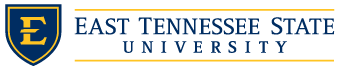 REQUEST FOR PROPOSALGraduation Caps and Gowns and Rental of Regalia___________________________________________ Contact for this RFP is Lesia Pendleton, PendletonL@etsu.edu1	INTRODUCTION1.1	Background East Tennessee State University is located in Johnson City, Tennessee. Comprised of 11 colleges and schools, including 140 academic programs, ETSU offers degrees in arts and sciences, business and technology, education and health sciences, including numerous honors and enrichment opportunities for undergraduates and graduates. The ETSU campus consists of a 350-acre main campus and a 31-acre Medical College that is located on the Veterans Administration campus. ETSU also has over 20 remote sites that include Distance Education Centers and Medical Clinics.ETSU had a Fall 2019 enrollment of 14,434 students.  Students are taught and served by more than 2,600 faculty and staff.For additional information, please visit the ETSU web site at www.etsu.edu and the ETSU athletics site at www.etsubucs.com.1.2	Statement of Procurement PurposeEast Tennessee State University (ETSU), hereinafter Institution, has issued this Request for Proposal (RFP) to define the Institution's minimum service requirements; solicit proposals; detail proposal requirements; and, outline the Institution’s process for evaluating proposals and selecting a contractor to provide the requested goods and/or goods and/or services.Through this RFP, Institution seeks to procure necessary goods and/or services at the most favorable, competitive prices and to give ALL qualified businesses, including those that are small, minority, women, and service-disabled veteran owned, the opportunity to do business with the Institution.  Vendors must complete the Ownership Ethnicity Form (See Attachment 6.1 for form and classification definitions).  In addition, all small, minority, women and service-disabled veteran owned businesses are strongly encouraged to register with the Governor’s Office of Diversity Business Enterprise (Go-DBE) to attain official certification. The Institution shall work with the successful Proposer and the Go-DBE Office regarding registration/certification. The University intends to secure a contract for graduation caps and gowns and rental of regalia.See Attachment 6.4 for additional information and requirements.1.3	Scope of Service, Contract Period, and Required Terms and ConditionsThe RFP Attachment 6.2, Pro Forma Contract details what the Institution requires:Scope of Goods and/or services and Deliverables in Section A;Contract Period in Section B;Payment Terms in Section C; Terms and Conditions in Section D; and,Special Terms and Conditions in Section EThe Pro Forma Contract substantially represents the contract document that the successful Proposer selected by the Institution MUST agree to and sign.  A Proposal that limits or changes any of the terms or conditions contained in the Pro Forma Contract may be considered non-responsive.  1.4	Coverage and ParticipationIt is acknowledged that East Tennessee State University is issuing this proposal, with the option for other institutions within the System, the University of Tennessee System of Higher Education and the State of Tennessee Departments to utilize the resulting Contract.  A listing of these institutions is provided in Attachment 6.8.  After the initial term of the resulting Contract, and each year of the Contract thereafter, the Institution reserves the right to re-negotiate more favorable terms/pricing if more institutions provided in Attachment 6.8 choose to join the resulting Contract.1.5	Nondiscrimination The Contractor shall abide by all applicable federal and state laws pertaining to discrimination and hereby agrees, warrants, and assures that no person shall be excluded from participation in, be denied benefits of, or otherwise be subjected to discrimination in the performance of this Contract or in the employment practices of the Contractor on the grounds of classifications protected by Federal or State law.  Accordingly, the Contractor shall, upon request, be required to show proof of such nondiscrimination and to post in conspicuous places, available to all employees and applicants, notices of nondiscrimination.The Institution has designated the following to coordinate compliance with the nondiscrimination requirements of the State of Tennessee, Title VI of the Civil Rights Act of 1964, the Americans with Disabilities Act of 1990, and applicable federal regulations.Special Assistant to the President for Equity & Diversity1276 Gilbreath Dr.Johnson City, TN 37614 423.439.44451.6	Assistance to Proposers with a DisabilityA Proposer with a handicap or disability may receive accommodation relating to the communication of this RFP and participation in this RFP process.  A Proposer may contact the RFP Coordinator to request reasonable accommodation no later than the Disability Accommodation Request Deadline in the RFP Section 2, Schedule of Events.1.7	RFP Communications 1.7.1	Unauthorized contact regarding this RFP with employees or officials of the Institution other than the RFP Coordinator named below may result in disqualification from this procurement process. 1.7.1.1	Interested Parties must direct all communications regarding this RFP to the following RFP Coordinator, who is the Institution’s only official point of contact for this RFP.Lesia Pendleton, Purchasing AgentEast Tennessee State University1276 Gilbreath Dr.Burgin Dossett Hall, B-1Johnson City, TN 37614423.439.6890423.439.5746PendletonL@etsu.edu1.7.2	The Institution has assigned the following RFP identification number that must be referenced in all communications regarding the RFP:RFP 68701.7.3	Any oral communication shall be considered unofficial and non-binding with regard to this RFP. Only the Institution’s official, responses and communications, as defined in Section 1.7.7 below, shall be considered binding with regard to this RFP. The Institution’s official responses and other official communications pursuant to this RFP shall constitute an amendment of this RFP.  1.7.4	The RFP Coordinator must receive all written comments, including questions and requests for clarification, no later than the Written Comments Deadline in the RFP Section 2, Schedule of Events. 1.7.5	Each Proposer shall assume the risk of the method of dispatching any communication or proposal to the Institution.  The Institution assumes no responsibility for delays or delivery failures resulting from the method of dispatch.  Actual or digital “postmarking” of a communication or proposal to the Institution by the specified deadline date shall not substitute for actual receipt of a communication or proposal by the Institution.1.7.6	The Institution reserves the right to determine, at its sole discretion, the appropriate and adequate responses to written comments, questions, and requests for clarification.  1.7.7	The Institution will convey all official responses and communications and reserves the right to determine, at its sole discretion, the method of conveying official responses and communications pursuant to this RFP.  Such communication may be transmitted by mail, hand-delivery, facsimile, electronic mail, Internet posting, or any other means deemed reasonable by the Institution.  For Internet posting, please refer to the following website: https://www.etsu.edu/bf/procurement/purchasing/bids.php1.7.8	Any data or factual information provided by the Institution (in this RFP, an RFP Amendment or any other communication relating to this RFP) is for informational purposes only.  The Institution will make reasonable efforts to ensure the accuracy of such data or information; however it is the Proposer’s obligation to independently verify any data or information provided by the Institution.  1.8	Notice of Intent to Propose – N/A1.9	Proposal DeadlineProposals must be submitted no later than the Proposal Deadline time and date detailed in the RFP Section 2, Schedule of Events.  A proposal must respond to the written RFP and any RFP exhibits, attachments, or amendments.  A late proposal shall not be accepted, and a Proposer's failure to submit a proposal before the deadline shall cause the proposal to be disqualified. It is the responsibility of the Proposer to ascertain any additional requirements with respect to packaging and delivery to the Institution. Proposers should be mindful of any potential delays whether foreseeable or unforeseeable.  1.10	Written Questions/Answer PeriodA question and answer period deadline is defined in the RFP Section 2, Schedule of Events.  The purpose of the written question/answer period is to allow Proposers to submit any questions they may have regarding the scope of goods and/or services requested.  To ensure accurate, consistent responses to all known potential Proposers, the official response to questions will be issued by the Institution as described in RFP Sections 1.7, et seq., above and on the date in the RFP Section 2, Schedule of Events.1.11 	Performance Bond – N/A2	RFP SCHEDULE OF EVENTSThe following Schedule of Events represents the Institution's best estimate of the schedule that will be followed.  Unless otherwise specified, the time of day for the following events will be between 8:00 a.m. and 4:30 p.m., EST.3	PROPOSAL REQUIREMENTSEach Proposer must submit a proposal in response to this RFP with the most favorable terms that the Proposer can offer. The Institution reserves the right to further clarify and request amended proposals and/or to negotiate with the best evaluated Proposer subsequent to award recommendation but prior to contract execution if deemed necessary by Institution. Any amendment or negotiation shall be within the scope of the original procurement.  Institution may initiate negotiations which serve to alter the bid/proposal in a way favorable to the Institution.  For example, prices may be reduced, time requirements may be revised, etc.  In no event shall negotiations increase the cost or amend the proposal such that the apparent successful Proposer no longer offers the best proposal.3.1	Proposal Form and Delivery  3.1.1	Each response to this RFP must consist of a Technical Proposal and a Cost Proposal (as described below).3.1.2	Each Proposer must submit one (1) original, (with original signature), one (1) *electronic, and four (4) copies of the Technical Proposal to the Institution in a sealed package that is clearly marked:“Technical Proposal in Response to RFP 6870” electronic copy must be submitted on a flash drive with the Technical Proposal submission in a Word document.3.1.3	Each Proposer must submit one (1) original (with original signature), and one (1) electronic* copy of the Cost Proposal to the Institution in a separate, sealed package that is clearly marked:“Cost Proposal in Response to RFP 6870 -- Do Not Open”*electronic copy must be submitted on a flash drive with the Cost Proposal submission in the format it was provided to the Proposer by the Institution (i.e. Word or Excel).  3.1.4	If a Proposer encloses the separately sealed proposals (as detailed above) in a larger package for mailing, the Proposer must clearly mark the outermost package:“Contains Separately Sealed Technical and Cost Proposals for RFP 6870”.3.1.5	The Institution must receive all proposals in response to this RFP, at the following address, no later than the Proposal Deadline time and date in the RFP Section 2, Schedule of Events.  Late proposals will not be considered and will remain unopened and filed in the RFP file.  Due to the COVID-19 pandemic, proposers should make certain their proposals are received on time, as carriers are slower than normal.  There will be no public proposal/bid opening, due to the pandemic.  East Tennessee State UniversityAttn:  Lesia PendletonProcurement Office, Burgin Dossett Hall, B-161276 Gilbreath Dr.Johnson City, TN 376143.1.6	A proposal must be typewritten or hand-written in ink. A Proposer may not deliver a proposal orally or solely by means of electronic transmission. 3.2	Technical Proposal 3.2.1	The RFP Attachment 6.5, Technical Proposal and Evaluation Guide details specific requirements for making a Technical Proposal in response to this RFP.  This guide includes mandatory and general requirements as well as technical queries requiring a written response.NOTICE:  NO COST OR PRICING INFORMATION SHALL BE INCLUDED IN THE TECHNICAL PROPOSAL. THIS INCLUDES REFERENCES TO ITEMS THAT ARE INCLUDED “FREE” OR “AT NO ADDITIONAL COST”, ETC.  INCLUSION OF COST OR PRICING INFORMATION IN THE TECHNICAL PROPOSAL MAY MAKE THE PROPOSAL NON-RESPONSIVE, AND THE INSTITUTION MAY REJECT IT, AT ITS SOLE DISCRETION.   3.2.2	Each Proposer must use the Technical Proposal and Evaluation Guide to organize, reference, and draft the Technical Proposal.  Each Proposer must duplicate the Technical Proposal and Evaluation Guide and use it as a table of contents covering the Technical Proposal (adding proposal page numbers as appropriate).  The order of the response to the Technical Proposal and Evaluation Guide must be preserved.3.2.3	Each proposal should be concisely prepared, with emphasis on completeness and clarity of content.  A proposal, as well as any reference material presented, must be written in English on standard 8 1/2" x 11" paper (although foldouts containing charts, spreadsheets, and oversize exhibits are permissible).  All proposal pages must be numbered.3.2.4	All information included in a Technical Proposal should be relevant to a specific requirement detailed in the Technical Proposal and Evaluation Guide.  All information must be incorporated into a response to a specific requirement and clearly referenced.  Any information not meeting these criteria will be deemed extraneous and will in no way contribute to the evaluation process.3.2.5	The Institution may, at its sole discretion, determine a proposal to be non-responsive and reject it if the Proposer fails to organize and properly reference sections of the Technical Proposal as required by this RFP and the Technical Proposal and Evaluation Guide (including using Attachment 6.5 as a table of contents as specified in 3.2.2 hereof);3.2.6	The Institution may at its sole discretion, determine a proposal to be non-responsive and reject it if the Technical Proposal document fails to appropriately address/meet all of the requirements detailed in the Technical Proposal and Evaluation Guide3.2.7	The Proposer must sign and date the Technical Proposal.  Digital, electronic, or facsimile signatures will not be acceptable as the original signature.  Failure to submit one (1) original with an original signature will be cause for rejection of the proposal.3.2.8	In the event of a discrepancy between the original Technical Proposal and the digital copy, the original, signed document will take precedence.3.3	Cost Proposal3.3.1	The Cost Proposal must be submitted to the Institution in a sealed package separate from the Technical proposal. 3.3.2	The Cost Proposal must be recorded on an exact duplicate of the RFP Attachment 6.6, Cost Proposal and Scoring Guide.  3.3.3	Each Proposer shall ONLY record the proposed cost exactly as required by the Cost Proposal and Evaluation Guide and shall NOT record any other rates, amounts, or information.  See Section C.4 of Attachment 6.4 for instruction on providing additional/optional cost rates. 3.3.4	The proposed cost shall incorporate all costs for goods and/or goods and/or services under the Contract for the total contract period.  3.3.5	The Proposer must sign and date the Cost Proposal.  Digital, electronic, or facsimile signatures will not be acceptable as the original signature.  Failure to submit one (1) original with an original signature will be cause for rejection of the proposal. 3.3.6	In the event of a discrepancy between the original Cost Proposal and the digital copy, the original, signed document will take precedence.3.3.7	If a Proposer fails to submit a Cost Proposal as required, the Institution shall determine the proposal to be non-responsive and reject it.4	GENERAL REQUIREMENTS & CONTRACTING INFORMATION4.1	Proposer Required Review and Waiver of ObjectionsEach Proposer must carefully review this RFP and all attachments, including but not limited to defects, objections, or any other matter requiring clarification or correction (collectively called “comments”).  All such Comments must be made in writing and received by the Institution no later than the Written Comments Deadline in the RFP Section 2, Schedule of Events.  This will allow issuance of any necessary amendments and help prevent the necessity of cancelling the RFP.Any proposed alternatives, revisions or additions to the Pro Forma Contract (Attachment 6.2) must be made in writing.  Should the Proposer fail to include proposed alternatives, revisions or additions to the Pro Forma by the Written Comments deadline and/or in its Technical Proposal Response, such alternatives, revisions or additions will not be considered.   A proposal that limits or changes any of the terms or conditions contained in the Pro Forma Contract may be considered non-responsive.  4.2	RFP Amendment and CancellationThe Institution reserves the unilateral right to amend this RFP at any time.  If an RFP amendment is issued, the Institution will communicate such amendment to the potential Proposers. Each proposal submitted must in response to the final written RFP and any exhibits, attachments, and amendments.The Institution reserves the right, at its sole discretion, to cancel and reissue this RFP or to cancel this RFP in its entirety in accordance with applicable laws and regulations.4.3	Proposal Prohibitions and Right of Rejection4.3.1	The Institution reserves the right, at its sole discretion, to reject any and all proposals in accordance with applicable laws and regulations.  4.3.2	Each proposal must comply with all of the terms of this RFP and all applicable state laws and regulations.  The Institution may consider any proposal that does not comply with all of the terms, conditions, and requirements of this RFP to be non-responsive and reject it. 4.3.3	A proposal of alternate goods and/or goods and/or services (i.e., a proposal that offers goods and/or services different from those requested by this RFP) shall be considered non-responsive and rejected.4.3.4	A Proposer may not restrict the rights of the Institution or otherwise qualify a proposal.  The Institution may determine such a proposal to be a non-responsive counteroffer, and the proposal may be rejected.  4.3.5	A Proposer shall not submit more than one proposal that offers the goods and/or services requested by this RFP.  Submitting more than one proposal shall result in the disqualification of the Proposer unless specifically provided for in this RFP.4.3.6	A Proposer shall not submit multiple proposals in different capacities.  This prohibited action shall be defined as a Proposer submitting one proposal as a prime contractor and a second Proposer submitting  a proposal with the first Proposer offered as a subcontractor.  This restriction does not prohibit different Proposers from offering the same subcontractor as a part of their proposals, provided that the subcontractor does not also submit a proposal as a prime contractor.  Submitting multiple proposals in different capacities may result in the disqualification of all Proposers knowingly involved.  4.3.7	The Institution shall reject a proposal if the Cost Proposal was not arrived at independently without collusion, consultation, communication, or agreement as to any matter relating to such prices with any other Proposer.  Regardless of the time of detection, the Institution shall consider any of the foregoing prohibited actions to be grounds for proposal rejection or contract termination.4.3.8	The Institution shall not consider a response from an individual who is, or within the past six (6) months has been, a State employee.  For purposes of this RFP:An individual shall be deemed a State employee until such time as all compensation for salary,  termination pay, and annual leave has been paid; A contract with or a response from a company, corporation, or any other contracting entity in which a controlling interest is held by any State employee shall be considered to be a contract with or proposal from the employee; andA contract with or a response from a company, corporation, or any other contracting entity that employs an individual who is, or within the past six (6) months has been, a State employee shall not be considered a contract with or a proposal from the employee and shall not constitute a prohibited conflict of interest.  4.3.9	The Institution reserves the right, at its sole discretion, to waive a proposal’s variances from full compliance with this RFP.  If the Institution waives minor variances in a proposal, such waiver shall not modify the RFP requirements or excuse the Proposer from full compliance with the RFP.  4.4	Incorrect Proposal InformationIf the Institution determines that a Proposer has provided, for consideration in this RFP process or subsequent contract negotiations, incorrect information that the Proposer knew or should have known was materially incorrect, that proposal shall be determined non-responsive and shall be rejected.4.5	Proposal of Additional Goods and/or servicesIf a proposer offers related goods and/or services in addition to those required by and described in this RFP, the additional goods and/or services may be added to the Contract before contract signing at the sole discretion of the Institution.  Proposers must provide a detailed description of each related product and/or service offered in addition to those specified in this RFP to be considered for inclusion in the contract as a separate attachment.  Costs associated with additional related goods and/or services must be provided on a separate attachment in the Cost Proposal.  Please note that proposed additional goods and/or services will not be used in evaluating the proposal.4.6	Assignment & Subcontracting4.6.1.	The Contractor may not subcontract, transfer, or assign any portion of the Contract awarded as a result of this RFP without prior approval of the Institution.  The Institution reserves the right to refuse approval, at its sole discretion, of any subcontract, transfer, or assignment.4.6.2.	If a Proposer intends to use subcontractors, the response to this RFP must specifically identify the scope and portions of the work each subcontractor will perform (refer to RFP Attachment 6.4., Section B, Qualifications & Experience Requirements, Item B.11.).4.6.3.	Subcontractors identified within a response to this RFP will be deemed as approved by the Institution unless the Institution expressly disapproves one or more of the proposed subcontractors prior to signing the Contract.4.6.4.	After contract award, a Contractor may only substitute an approved subcontractor at the discretion of the Institution and with the Institution’s prior, written approval.4.6.5.	Notwithstanding any Institution approval relating to subcontracts, the Proposer who is awarded a contract pursuant to this RFP will be the prime contractor and will be responsible for all work under the Contract.4.7	Right to Refuse PersonnelThe Institution reserves the right to refuse, at its sole discretion and notwithstanding any prior approval, any personnel, of the prime contractor or a subcontractor providing goods and/or services.  The Institution will document in writing the reason(s) for any rejection of personnel.   4.8	InsuranceSuccessful Proposer must provide and maintain a commercial general liability policy.  The policy shall provide coverage which includes, but is not limited to, bodily injury, personal injury, death, property damage and medical claims, with minimum limits of $1,000,000 per occurrence, $3,000,000 in the aggregate.  The Proposer shall maintain workers’ compensation coverage or a self-insured program as required under Tennessee law.  The Proposer shall deliver to the Institution a certificate of insurance no later than the effective date of the contract, with the policy listing the Institution as additional insured.  If any policy providing insurance required by the contract is cancelled prior to the policy expiration date, the Proposer, upon receiving a notice of cancellation, shall give immediate notice to the Institution.  The enumeration in the contract or in this document of the kinds and amounts of liability insurance shall not abridge, diminish or affect the contractor’s legal responsibilities for the consequences of accidents arising out of or resulting from the goods and/or goods and/or services of the successful bidder under this contract.Failure to provide evidence of such insurance coverage is a material breach and grounds for termination of the contract negotiations.  Any insurance required by the Institution shall be in form and substance acceptable to the Institution.4.9	Professional Licensure and Department of Revenue Registration4.9.1.	All persons, agencies, firms, or other entities that provide legal or financial opinions, which a Proposer provides for consideration and evaluation by the Institution as a part of a response to this RFP, shall be properly licensed to render such opinions.4.9.2.	Before the Contract resulting from this RFP is signed, the apparent successful Proposer (and Proposer’s employees and subcontractors, as applicable) must hold all necessary or appropriate business or professional licenses to provide the goods and/or goods and/or services as required by the contract.  The Institution may require any Proposer to submit evidence of proper licensure.4.9.3.	Before the Contract is signed, the apparent successful Proposer must be registered with or exempted by the Tennessee Department of Revenue for the collection of Tennessee sales and use tax. The Institution shall not award a contract unless the Proposer provides proof of such registration or documentation from the Department of Revenue that the Contractor is exempt from this registration requirement.  The foregoing is a mandatory requirement of an award of a contract pursuant to this solicitation.  For purposes of this registration requirements, Proposer should visit https://apps.tn.gov/bizreg/.4.10	Financial Stability The successful Proposer will be required to provide information to ETSU to demonstrate financial stability and capability prior to award of contract.  These requirements are located in Attachment 6.4 of this RFP.4.11	Service Location and Work Space – N/A4.12	Proposal WithdrawalA Proposer may withdraw a submitted proposal at any time up to the Proposal Deadline time and date in the RFP Section 2, Schedule of Events.  To do so, a Proposer must submit a written request, signed by a Proposer’s authorized representative to withdraw a proposal.  After withdrawing a previously submitted proposal, a Proposer may submit another proposal at any time up to the Proposal Deadline.4.13	Proposal Errors and AmendmentsAt the option of the Institution, a Proposer may be bound by all proposal errors or omissions.  A Proposer will not be allowed to alter or amend proposal documents after the Proposal Deadline time and date in the RFP Section 2, Schedule of Events unless formally requested, in writing, by the Institution.4.14	Proposal Preparation CostsThe Proposer is responsible for all costs associated with the preparation, submittal, or presentation of any proposal.4.15	Continued Validity of ProposalsProposals shall state that the offer contained therein is valid for a minimum of one hundred eighty (180) days from the date of opening. This assures that Proposers’ offers are valid for a period of time sufficient for thorough consideration.  Proposals which do not so state will be presumed valid for one hundred eighty (180) days from the date of the Cost Proposal opening.4.16	Disclosure of Proposal Contents4.16.1	Each proposal and all materials submitted to the Institution in response to this RFP shall become the property of the Institution.  Selection or rejection of a proposal does not affect this right.  All proposal information, including detailed price and cost information, shall be held in confidence during the evaluation process. 4.16.2 	Upon the completion of the evaluation of proposals, indicated by public release of a Letter of Intent to Award, the proposals and associated materials shall be open for review by the public in accordance with Tennessee Code Annotated, Section 10-7-504.  By submitting a proposal, the Proposer acknowledges and accepts that the proposal contents and associated documents shall become open to public inspection in accordance with said statute.4.16.3 	If an RFP is re-advertised, all prior offers and/or proposals shall remain closed to inspection by the Proposers and/or public until evaluation of the responses to the re-advertisement is complete.4.17	Contract ApprovalThe RFP and the successful proposer selection processes do not obligate the Institution and do not create rights, interests, or claims of entitlement by either the Proposer with the apparent best-evaluated proposal or any other Proposer.  Contract award and Institution obligations pursuant thereto shall commence only after the contract is signed by the Contractor and all other Institution/State officials as required by state laws and regulations.4.18.	Contractor Performance

The Contractor will be responsible for the delivery of all acceptable goods or the satisfactory completion of all goods and/or services set out in this RFP (including attachments) as may be amended.  All goods and/or services are subject to inspection and evaluation by the Institution.  The Institution will employ all reasonable means to ensure that goods delivered and/or services rendered are in compliance with the Contract, and the Contractor must cooperate with such efforts.4.19.	Contract Amendment

After contract award, the Institution may request the Contractor to deliver additional goods and/or perform additional services within the general scope of the contract and this RFP, but beyond the specified scope of service, and for which the Contractor may be compensated.  In such instances, the Institution will provide the Contractor a written description of the additional goods and/or services.  The Contractor must respond to the Institution with a time schedule for delivering the additional goods or accomplishing the additional services based on the compensable units included in the Contractor’s response to this RFP.  If the Institution and the Contractor reach an agreement regarding the goods and/or services and associated compensation, such agreement must be effected by means of a contract amendment.  Further, any such amendment requiring additional goods and/or services must be signed by both the Institution and the Contractor and must be approved by other state officials as required by applicable statutes, rules, policies and procedures of the State of Tennessee.  The Contractor must not provide additional goods or render services until the Institution has issued a written contract amendment with all required approvals.4.20.	Severability
If any provision of this RFP is declared by a court to be illegal or in conflict with any law, said decision will not affect the validity of the remaining RFP terms and provisions, and the rights and obligations of the Institution and Proposers will be construed and enforced as if the RFP did not contain the particular provision held to be invalid.Next Ranked ProposerThe Institution reserves the right to initiate negotiations with the next ranked Proposer should the Institution cease doing business with any Proposer selected via this RFP process.Contractor RegistrationProposers should complete the Institution’s vendor registration process. When applicable, the Institution shall work with Proposers and the Governor’s Office of Diversity Business Enterprise (Go-DBE) for Proposers to obtain official state certification.   Although registration with the Institution is not required to make a proposal, a resulting contract from this RFP process cannot be finalized without the successful proposer being a registered vendor.  4.23	Policy and Guideline ComplianceThis proposal request and any award made hereunder are subject to the policies and guidelines of the ETSU Board of Trustees https://www.etsu.edu/bf/procurement/purchasing/vendor_information.php.4.24	Protest ProceduresRefer to the following Internet URL to obtain the Institution’s bid protest procedures:   https://www.etsu.edu/bf/procurement/purchasing/vendor_information.phpA protest shall be considered waived if the subject matter of the protest was known or should have been known to the protester before the Written Comments Deadline and the Protester did not raise the issue in a Written Comment.4.25	Impermissible ClausesA Proposer may not restrict the rights of the Institution or otherwise qualify a proposal.  The Institution may determine such a proposal to be a non-responsive counteroffer, and the proposal may be rejected.   The following is a list of the impermissible clauses:Hold harmless / indemnification by the State.Disclaimers of liability for incidental, exemplary or consequential damages.Disclaimers of express or implied warranties.Limitation on dollar amount which can be covered by the State.Limitation on time within which State may bring suit.No termination date.Advanced deposits or payments required.State shall pay any taxes associated with the contract.Assessment of penalties and liquidation damages against the State.Binding arbitration clause.Award of attorney’s fees and costs in case of breach by the State.Governing law other that Tennessee; consent to jurisdiction outside Tennessee.Provisions requiring payment of interest, late charges or finance charges in excess of Tennessee Prompt Pay Act.Provisions requiring confidentiality and nondisclosure that violate the Tennessee Open Records Act, TCS § 10-7-101, et. SeqMiscellaneousThe institution may not consent to the issuance of an injunction in the event of breach.  An injunction against the State may only be issued pursuant to court order.Travel expenses and per diem expenses may not exceed those set by ETSU Travel policy.The risk of loss for goods in transit may not pass to the State before delivery unless the seller provides adequate insurance.A contract may not be amended or extended if the termination date has passed.  Once the contract has expired, there is no legal document remaining to either amend or extend.The State may not be required to purchase or obtain insurance including liability insurance, performance bonds, or property insurance.State may not be required to pay for labor not employed by the State unless the costs are covered in the contract.4.26	A Proposer may not submit the Proposer’s own contract terms and conditions in a response to this RFP.  If a proposal contains such terms and conditions, the Institution may determine, at its sole discretion, the proposal to be a non-responsive counteroffer, and the proposal may be rejected.4.27	ETSU facilities are Tobacco-Free, where all use of tobacco is restricted to private vehicles. The policy can be found at https://www.etsu.edu/tobaccofree/policy.php4.28	All vehicles on ETSU property must comply with the University Parking and Traffic Regulations that are found at http://www.etsu.edu/fa/fs/parking.  A temporary parking pass con be obtained online at this link also.  A campus map is found at https://www.etsu.edu/ehome/maps/etsu_campusmap.html.4.29	The successful Proposer is responsible for any damages to ETSU property and is responsible at the contractor’s expense for the repair of such damages.  This includes damages to sidewalks, curbs, and landscape areas.5	PROPOSAL EVALUATION & CONTRACT AWARD5.1	Evaluation Categories and Maximum PointsThe Institution will consider qualifications and experience, technical approach, and cost in the evaluation of proposals and award points in each of the categories detailed below (up to the maximum evaluation points indicated) to each Proposal deemed by the Institution to be responsive. 5.2	Evaluation ProcessThe evaluation process is designed to award the contract resulting from this RFP not necessarily to the Proposer offering the lowest cost, but rather to the responsive and responsible Proposer deemed by the Institution to offer the best combination of attributes based upon the evaluation criteria.  “Responsive Proposer” is defined as a Proposer that has submitted a response that conforms in all material respects to the RFP.  “Responsible Proposer” is defined as a Proposer that has the capacity in all respects to perform fully the contract requirements, and the integrity and reliability which will assure good faith performance.5.2.1	Technical Response EvaluationThe RFP Coordinator will use the RFP Attachment 6.5, Technical Proposal and Evaluation Guide to manage the Technical Proposal Evaluation and maintain evaluation records.5.2.1.1	The RFP Coordinator will review each Technical Proposal to determine compliance with mandatory requirements (refer to RFP Attachment 6.5, Technical Proposal and Evaluation Guide, Section A).  If the RFP Coordinator determines that a proposal may have failed to meet one or more of the mandatory requirements, the Chief Procurement Officer will review the proposal and document his/her determination of whether:  (1) the proposal meets requirements for further evaluation; (2) the Institution will request clarifications; or (3) the Institution will determine the proposal to be non-responsive to the RFP and reject it.  A determination that a proposal is non-responsive must be approved by the Chief Business Officer before notice may be sent out that the proposal has been rejected.5.2.1.2	A Proposal Evaluation Team, appropriate to the scope and nature of the RFP, and consisting of three (3) or more Institution employees, will evaluate each Technical Proposal that appears responsive to the RFP.5.2.1.3	Each Proposal Evaluation Team member will independently evaluate each Technical Proposal against the evaluation criteria, rather than against other proposals, and will score each in accordance with the RFP Attachment 6.5, Technical Proposal and Evaluation Guide.5.2.1.4	The Institution reserves the right, at its sole discretion, to request Proposer’s clarification of a Technical Proposal or to conduct clarification discussions with any or all Proposers.  Any such clarification or discussion shall be limited to specific sections of the proposal identified by the Institution.  The Proposer shall submit its resulting clarification to the Institution in the format specified in the clarification request.5.2.3	Cost Proposal Evaluation5.2.4	Total Proposal ScoreThe RFP Coordinator will calculate the sum of the Technical Proposal scores and the Cost Proposal scores and record the resulting number as the total score for the subject Proposal. (Refer to RFP Attachment 6.7., Score Summary Matrix).5.3	Contract Award Process5.3.1	The RFP Coordinator will forward the results of the proposal evaluation process to the appropriate institution official who will consider the proposal evaluation process results and all pertinent information available to make a determination about the contract award.  The Institution reserves the right to make an award without further discussion of any proposal.Notwithstanding the foregoing, to effect a contract award to a Proposer other than the one receiving the highest evaluation score, the requesting department/party must provide written justification for such an award and obtain the written approval of the appropriate institutional official.5.3.2	After the appropriate official’s determination, the Institution will issue an Intent to Award to identify the apparent best-evaluated proposal as specified in RFP Section 2, Schedule of Events.NOTICE:  The Intent to Award shall not create rights, interests, or claims of entitlement in either the Proposer with apparent best-evaluated proposal or any other Proposer.5.3.3	The Institution will make the RFP files available for public inspection as in the RFP Section 2, Schedule of Events following issuance of the Intent to Award.5.3.4	The Proposer with the apparent best-evaluated proposal must agree to and sign a contract with the Institution that shall be substantially the same as the RFP Attachment 6.2, Pro Forma Contract.

Prior to contract execution, the Institution reserves the right, at its sole discretion, to add terms and conditions or to revise Pro Forma Contract requirements in the Institution’s best interests.  No such terms and conditions or revision of contract requirements shall materially affect the basis of proposal evaluations or negatively impact the competitive nature of the RFP process.5.3.5	The Proposer with the apparent best-evaluated proposal must sign and return the Contract no later than the Award of Contract Date in the RFP Section 2, Schedule of Events.  If the Proposer fails to provide the signed Contract by the deadline, the Institution may determine that the Proposer is non-responsive to the RFP terms and reject the proposal.5.3.6	If the Institution determines that the apparent best-evaluated proposal is non-responsive and rejects the proposal, the RFP Coordinator will re-calculate scores for each responsive Cost Proposal to determine the new, apparent best-evaluated proposal.5.4	Service and Software Accessibility Requirements 	All Informational Material and Technology (IMT) developed, purchased, upgraded or renewed by or for the use of East Tennessee State University (ETSU) will comply with all applicable ETSU policies, Federal and State laws and regulations including but not limited to the accessibility guidelines set forth in Web Content Accessibility Guidelines 2.0 A & AA, EPub3 Accessibility guidelines, Section 508 and all other regulations promulgated under Section 504 of the Rehabilitation Act and Title II of The Americans with Disabilities Act as amended. Further:Compliance means that a person with a disability can acquire the same information, engage in the same interactions, and enjoy the same goods and/or services as a person without a disability, in an equally effective and integrated manner, with substantially equivalent ease of use. The Successful Proposer warrants that any IMT purchased by, developed, upgraded or renewed for the Institution will comply with the aforementioned accessibility guidelines and the Successful Proposer will provide accessibility testing results, written documentation verifying accessibility including the most recent VPAT for the product/service identified in this document.The Successful Proposer will promptly respond to and resolve accessibility issues/complaints, and to indemnify and hold the Institution harmless in the event of claims arising from inaccessibility of the contractor’s/vendor’s product(s) or service(s).Proposer shall provide access to the Institution as needed for testing/compliance review.Additional information can be found in Attachment 6.11, Vendor Product Accessibility Statement and Documentation.If Proposer is not compliant at this time with these standards, Proposer shall describe in response to Section C.2.2 below, via the Accessibility Conformance and Remediation Form (Attachment 6.12) its plan for remediation.Proposer must validate that it has implemented and maintains ‘appropriate safeguards,’ as that term is used in § 314.4(d) of the FTC Safeguard Rule, 16 C.F.R. § 314, for all ‘customer information,’ as that term is defined in § 314.2(b) of the FTC Safeguard Rule, delivered to Proposer by Institution pursuant to this Agreement. Proposer must validate that it has implemented an Information Security Program (‘the Program’) as required by the FTC Safeguard Rule. Proposer shall validate in its response its understanding that Proposer shall have a retention and disposal policy of system data.Proposer shall validate in its response its understanding that Proposer shall utilize a data recover/backup system.ATTACHMENT 6.1In order to comply with reporting regulations required by the State of Tennessee and the United States federal income tax laws, it is necessary that the following information be provided prior to the issuance of any contract.*Minority Ownership Clarification:"Minority owned business" means a business that is a continuing, independent, for profit business which performs a commercially useful function, and is at least fifty-one percent (51%) owned and controlled by one (1) or more minority individuals who are impeded from normal entry into the economic mainstream because of past practices of discrimination based on race or ethnic background.  "Minority" means a person who is a citizen or lawful permanent resident of the United States and who is:a)  African American (a person having origins in any of the black racial groups of Africa);b)  Hispanic (a person of Mexican, Puerto Rican, Cuban, Central or South American, or other Spanish culture or origin, regardless of race);c)  Asian American (a person having origins in any of the original peoples of the Far East, Southeast Asia, the Indian subcontinent, or the Pacific Islands); ord)  Native American (a person having origins in any of the original peoples of North America).	**Woman-Owned Business Clarification:A "woman-owned business" means a woman owned business that is a continuing, independent, for profit business which performs a commercially useful function, and is at least fifty-one percent (51%) owned and controlled by one or more women; or, in the case of any publicly owned business, at least fifty-one percent (51%) of the stock of which is owned and controlled by one (1) or more women and whose management and daily business operations are under the control of one (1) or more women.	***Small Business Ownership Clarification:A "small business" means a business that is independently owned and operated for profit, is not dominant in its field of operation and is not an affiliate or subsidiary of a business dominant in its field of operation.The Governor's Office of Diversity Business Enterprise establishes small business guidelines on industry size standards.  The criteria guidelines are required to be met in order for a business to be considered small. The annual receipts or number of employees indicates the maximum allowed for a small business concern and its affiliates to be considered small.****Service-Disabled Veteran Business Enterprise (SDVBE) Clarification Tennessee Service-Disabled Veteran owned mean any person who served honorably on active duty in the Armed Forces of the United States with at least a twenty percent (20%) disability that is service-connected meaning that such disability was incurred or aggravated in the line of duty in the active military, naval or air service. “Tennessee service disabled veteran owned business” means a service-disabled veteran owned business that is a continuing, independent, for profit business located in the state of Tennessee that performs a commercially useful function.Tennessee Service-Disabled Veteran owned means a service-disabled owned business that is a continuing, independent, for profit business located in the state of Tennessee that performs a commercially useful function, andis at least fifty-one percent (51%) owned and controlled by one (1) or more service-disabled owned veterans; In the case of a business solely owned by (1) service-disabled veteran and such person’s spouse, is at least fifty percent (50) owned and controlled by the service-disabled veteran; or In the case of any publicly owned business, at least fifty-one percent (51%) of the stock of which is owned and controlled by one (1) or more service-disabled veteran and whose management and daily business operations are under the control of one (1) or more service-disabled veteran. ATTACHMENT 6.2
PRO FORMA CONTRACTThe Pro Forma Contract set forth in this Attachment contains some “blanks”, signified in brackets by words in all capital letters, describing material to be added, along with appropriate additional information, in the final contract resulting from this RFP.  TO BE COMPLETED BY ETSU AFTER AWARD OF RFP.CONTRACT
BETWEEN EAST TENNESSEE STATE UNIVERSITYAND
[CONTRACTOR NAME]This Contract, by and between the [INSTITUTION NAME], hereinafter referred to as the “Institution” and [CONTRACTOR LEGAL ENTITY NAME], hereinafter referred to as the “Contractor,” is for the provision of quality, retainable graduation caps and gowns and rental of regalia,  as further defined in the "SCOPE OF SERVICE.The Contractor is [AN INDIVIDUAL / A FOR-PROFIT CORPORATION / A NONPROFIT CORPORATION / A SPECIAL PURPOSE CORPORATION OR ASSOCIATION / A FRATERNAL OR PATRIOTIC ORGANIZATION / A PARTNERSHIP / A JOINT VENTURE / A LIMITED LIABILITY COMPANY].  The Contractor’s address is:[ADDRESS]The Contractor’s place of incorporation or organization is [STATE OF ORGANIZATION].A.	SCOPE OF GOODS AND/OR SERVICES:A.1.	The University intends to secure a contract for Graduation Caps & Gowns and Rental of Regalia.A.2.	ADD THIS AND ATTACHMENT IF APPLICABLE.  The Contractor agrees to provide goods and/or services to the Institution as well as the eligible institutions listed in Attachment X.B.	CONTRACT TERM:B.1.	Contract Term.  This Contract shall be effective for the period commencing upon a fully executed contract for a period of five (5) years.  The Institution shall have no obligation for goods and/or services rendered by the Contractor which are not performed within the specified period.  B.2.	Term Extension.  This agreement shall not be extended for more than a five (5) year period.C.	PAYMENT TERMS AND CONDITIONS:  C.1.	Maximum Liability.  In no event shall the maximum liability of the Institution under this Contract exceed six hundred thousand dollars, $600,000.  The Service Rates in Attachment B include, but are not limited to, all applicable taxes, fees, overheads, and all other direct and indirect costs incurred or to be incurred by the Contractor.  The maximum liability represents available funds for payment to the Contractor and does not guarantee payment of any such funds to the Contractor under this Contract unless the Institution requests work and the Contractor performs the work in accordance with the Contract requirements.C.2.	Compensation Firm.  The Service Rates and the Maximum Liability of the Institution under this Contract are firm for the duration of the Contract and are not subject to escalation for any reason unless this Contract is amended.C.3.	Payment Method.  The Contractor agrees that Institution shall issue payment for all goods and/or services under this Agreement via ACH Payment (direct deposit).	[OR]	via the method agreed upon the by the Contractor and the Institution.C.4.	Payment Methodology.  The Contractor shall be compensated based on the Service Rates in Attachment X for units of service authorized by the Institution in a total amount not to exceed the Contract Maximum Liability established in Section C.1.  The Contractor’s compensation shall be contingent upon the satisfactory completion of units of service or project milestones identified in Attachment B.  
The Contractor shall submit invoices, in form and substance acceptable to the Institution with all of the necessary supporting documentation, prior to any payment.  Such invoices shall be submitted for completed units of service or project milestones for the amount stipulated.  All invoices must include the Institution’s purchase order number.  ETSU payment terms are Net 30.The Contractor shall be compensated based on the Service Rates herein for units of service authorized by the University in a total amount not to exceed the Contract Maximum Liability established in Section C.1.  The Contractor’s compensation shall be contingent upon the satisfactory completion of units of service or project milestones listed below.  The Contractor shall be compensated based upon the following Service Rates:
The Contractor must present invoices to the University within 60 days from order.  An itemized listing with price of products must accompany the invoice.  C.5.	Travel Compensation.   	The Contractor shall not be compensated.C.6.	Payment of Invoice.  The payment of an invoice by the Institution shall not prejudice the Institution's right to object to or question any invoice or matter in relation thereto.  Such payment by the Institution shall neither be construed as acceptance of any part of the work or service provided nor as an approval of any of the amounts invoiced therein.  C.7.	Invoice Reductions.  The Contractor's invoice shall be subject to reduction for amounts included in any invoice or payment theretofore made which are determined by the Institution, on the basis of audits conducted in accordance with the terms of this Contract, not to constitute proper remuneration for compensable goods and/or services.  C.8.	Deductions.  The Institution reserves the right to deduct from amounts which are or shall become due and payable to the Contractor under this or any Contract between the Contractor and the Institution any amounts which are or shall become due and payable to the Institution by the Contractor.C.9.	Retention of Final Payment.  An amount of [WRITTEN DOLLAR AMOUNT] [$NUMBER AMOUNT], representing [WRITTEN NUMBER] percent [NUMBER %] of the maximum total compensation payable under this Contract, shall be withheld by the Institution until [WRITTEN NUMBER] [NUMBER] days after final completion of the goods and/or services to be performed by the Contractor under this ContractD.	 TERMS AND CONDITIONS:D.1.	Required Approvals.  The Institution is not bound by this Contract until it is approved by the appropriate officials in accordance with applicable Tennessee laws and regulations and Institution policies as shown on the signature page of this Contract.D.2.	Modification and Amendment.  This Contract may be modified only by a written amendment executed by all parties hereto and approved by the appropriate officials.D.3.	Ethnicity.  This Contract shall not be executed until the Contractor has completed the Ownership Ethnicity Form.D.4.	Termination for Convenience.  The Institution may terminate this Contract without cause for any reason.  Termination under this Section D. 4 shall not be deemed a Breach of Contract by the Institution.  The Institution shall give the Contractor at least sixty days (60) days written notice before the effective termination date.  The Contractor shall be entitled to receive compensation for satisfactory, authorized service completed as of the termination date, but in no event shall the Institution be liable to the Contractor for compensation for any service which has not been rendered.   Upon such termination, the Contractor shall have no right to any actual general, special, incidental, consequential, or any other damages whatsoever of any description or amount. D.5.	Termination for Cause.  If the Contractor fails to perform its obligations under this Contract in a timely or proper manner, or if the Contractor violates any term of this Contract, the Institution shall have the right to immediately terminate the Contract and withhold payments in excess of fair compensation for completed goods and/or services; provided, however, Institution shall have the option to give Contractor written notice and a specified period of time in which to cure.  Notwithstanding the above, the Contractor shall not be relieved of liability to the Institution for damages sustained by virtue of any breach of this Contract by the Contractor.D.6.	Subcontracting.  The Contractor shall not assign this Contract or enter into a subcontract for any of the goods and/or services performed under this Contract without obtaining the prior written approval of the Institution.  If such subcontracts are approved by the Institution, they shall contain, at a minimum, sections of this Contract pertaining to "Conflicts of Interest" and "Nondiscrimination".  Notwithstanding any use of approved subcontractors, the Contractor shall be the prime contractor and shall be responsible for all work performed.D.7.	Conflicts of Interest.  The Contractor warrants that no part of the total Contract amount shall be paid directly or indirectly to an employee or official of the State of Tennessee as wages, compensation, or gifts in exchange for acting as an officer, agent, employee, subcontractor, or consultant to the Contractor in connection with any work contemplated or performed relative to this Contract.D.8.	Nondiscrimination.  The Contractor hereby agrees, warrants, and assures that no person shall be excluded from participation in, be denied benefits of, or be otherwise subjected to discrimination in the performance of this Contract or in the employment practices of the Contractor on the grounds of disability, age, race, color, religion, sex, veteran status, national origin, or any other classification protected by Federal, or State constitutional or statutory law.  The Contractor shall, upon request, show proof of such nondiscrimination and shall post in conspicuous places, available to all employees and applicants, notices of nondiscrimination.D.9.	Records.  The Contractor shall maintain documentation for all charges against the Institution under this Contract.  The books, records, and documents of the Contractor, insofar as they relate to work performed or money received under this Contract, shall be maintained for a period of three (3) full years from the date of the final payment and shall be subject to audit at any reasonable time and upon reasonable notice by the Institution, the Comptroller of the Treasury, or their duly appointed representatives.  The financial statements shall be prepared in accordance with generally accepted accounting principles.D.10.	Monitoring.  The Contractor’s activities conducted and records maintained pursuant to this Contract shall be subject to monitoring and evaluation by the Institution, the Comptroller of the Treasury, or their duly appointed representatives.D.11.	Progress Reports.  The Contractor shall submit brief, quarterly, progress reports to the Institution as requested. D.12.	Strict Performance.  Failure by any party to this Contract to insist in any one or more cases upon the strict performance of any of the terms, covenants, conditions, or provisions of this Contract shall not be construed as a waiver or relinquishment of any such term, covenant, condition, or provision.  No term or condition of this Contract shall be held to be waived, modified, or deleted except by a written amendment signed by the parties hereto.D.13.	Independent Contractor.  The parties hereto, in the performance of this Contract, shall not act as employees, partners, joint ventures, or associates of one another.  It is expressly acknowledged by the parties hereto that the parties are independent contracting entities and that nothing in this Contract shall be construed to create an employer/employee relationship or to allow either to exercise control or direction over the manner or method by which the other transacts its business affairs or provides its usual goods and/or services.  The employees or agents of one party shall not be deemed or construed to be the employees or agents of the other party for any purpose whatsoever.	The Contractor, being an independent contractor and not an employee of the Institution, agrees to carry adequate public liability and other appropriate forms of insurance on the Contractor’s employees, and to pay all applicable taxes incident to this Contract.	D.14.	Institution Liability.  The Institution shall have no liability except as specifically provided in this Contract.D.15.	Force Majeure.  The obligations of the parties to this Contract are subject to prevention by causes beyond the parties’ control that could not be avoided by the exercise of due care including, but not limited to, acts of God, riots, wars, epidemics or any other similar cause.D.16.	State and Federal Compliance.  The Contractor shall comply with all applicable State and Federal laws and regulations, including Institution policies and guidelines in the performance of this Contract.D.17.	Governing Law.  This Contract shall be governed by and construed in accordance with the laws of the State of Tennessee.  The Contractor agrees that it will be subject to the exclusive jurisdiction of the Tennessee Claims Commission in actions that may arise under this Contract.  The Contractor acknowledges and agrees that any rights or claims against the Institution or its employees hereunder, and any remedies arising there from, shall be subject to and limited to those rights and remedies, if any, available under Tennessee Code Annotated, Sections 9-8-101 through 9-8-407.D.18.	Severability.  If any terms or conditions of this Contract are held to be invalid or unenforceable as a matter of law, the other terms and conditions hereof shall not be affected thereby and shall remain in full force and effect.  To this end, the terms and conditions of this Contract are declared severable.D.19.	Headings.  Section headings of this Contract are for reference purposes only and shall not be construed as part of this Contract.D.20.	Iran Divestment Act.  The requirements of Tenn. Code Ann. § 12-12-101 et.seq., addressing contracting with persons with investment activities in Iran, shall be a material provision of this Contract. The Contractor agree, under penalty of perjury, that to the best of its knowledge and belief that it is not on the list created pursuant to Tenn. Code Ann. § 12-12-106.E.	 ADDITIONAL TERMS AND CONDITIONS:E.1.	Communications and Contacts.  The Institution:
[TITLE OF INSTITUTION CONTACT PERSON] [USE ETSU DEPARTMENT CONTACT]
East Tennessee State University
1276 Gilbreath Dr.Johnson City, TN 37614423.439.4224FAX 423.439.5746


The Contractor:
[NAME AND TITLE OF CONTRACTOR CONTACT PERSON]
[CONTRACTOR NAME]
[ADDRESS]
[TELEPHONE NUMBER] 
[FACSIMILE NUMBER][EMAIL ADDRESS]

All instructions, notices, consents, demands, or other communications shall be sent in a manner that verifies proof of delivery.  Any communication by facsimile transmission shall also be sent by United States mail on the same date as the facsimile transmission.  All communications which relate to any changes to the Contract shall not be considered effective until agreed to, in writing, by both parties.E.2.	Subject to Funds Availability.  The Contract is subject to the appropriation and availability of State and/or Federal funds.  In the event that the funds are not appropriated or are otherwise unavailable, the Institution reserves the right to terminate the Contract upon written notice to the Contractor.  Termination under this Section E.2 shall not be deemed a breach of Contract by the Institution.  Upon receipt of the written notice, the Contractor shall cease all work associated with the Contract.  Should such an event occur, the Contractor shall be entitled to compensation for all satisfactory and authorized goods and/or services completed as of the termination date.  Upon such termination, the Contractor shall have no right to recover from the Institution any actual, general, special, incidental, consequential, or any other damages whatsoever of any description or amount.E.3.	Breach.  A party shall be deemed to have breached the Contract if any of the following occurs (However, this list is not exclusive.):

— failure to perform in accordance with any term or provision of the Contract;
— partial performance of any term or provision of the Contract;
— any act prohibited or restricted by the Contract, or
— violation of any warranty.

For purposes of this Contract, these items shall hereinafter be referred to as a “Breach.”a.	Contractor Breach— Institution shall notify Contractor in writing of a Breach.  (1)	In event of a Breach by Contractor, the Institution shall have available the remedy of actual damages and any other remedy available at law or equity.(2)	Liquidated Damages— In the event of a Breach, the Institution may assess Liquidated Damages.  The Institution shall notify the Contractor of amounts to be assessed as Liquidated Damages.  The parties agree that due to the complicated nature of the Contractor’s obligations under this Contract it would be difficult to specifically designate a monetary amount for a Breach by Contractor as the amounts are likely to be uncertain and not easily proven.  Contractor hereby represents and covenants it has carefully reviewed the Liquidated Damages provisions contained in the above referenced, Attachment [NUMBER] and agrees that the amounts represent a reasonable relationship between the amount and what might reasonably be expected in the event of Breach, and are a reasonable estimate of the damages that would occur from a Breach.  It is hereby agreed between the parties that the Liquidated Damages represent solely the damages and injuries sustained by the Institution in losing the benefit of the bargain with Contractor and do not include any injury or damage sustained by a third party.  The Contractor agrees that the liquidated damage amount is in addition to any amounts Contractor may owe the Institution pursuant to the indemnity provision or other section of this Contract.

The Institution may continue to withhold the Liquidated Damages or a portion thereof until the Contractor cures the Breach, the Institution exercises its option to declare a Partial Default, or the Institution terminates the Contract.  The Institution is not obligated to assess Liquidated Damages before availing itself of any other remedy.   The Institution may choose to discontinue Liquidated Damages and avail itself of any other remedy available under this Contract or at law or in equity; provided, however, Contractor shall receive a credit for Liquidated Damages previously withheld except in the event of a Partial Default. (3)	Partial Default— In the event of a Breach, the Institution may declare a Partial Default.  In which case, the Institution shall provide the Contractor written notice of: (1) the date which Contractor shall terminate providing the service associated with the Breach; and (2) the date the Institution will begin to provide the service associated with the Breach.  Notwithstanding the foregoing, the Institution may revise the time periods contained in the notice written to the Contractor.		In the event the Institution declares a Partial Default, the Institution may withhold, together with any other damages associated with the Breach, from the amounts due the Contractor the greater of: (1) amounts which would be paid the Contractor to provide the defaulted service; or (2) the cost to the Institution of providing the defaulted service, whether said service is provided by the Institution or a third party.   To determine the amount, the Contractor is being paid for any particular service, the Institution shall be entitled to receive within five (5) days of any request, pertinent material from Contractor. The Institution shall make the final and binding determination of the amount.The Institution may assess Liquidated Damages against the Contractor for any failure to perform. Upon Partial Default, the Contractor shall have no right to recover from the Institution any actual, general, special, incidental, consequential, or any other damages whatsoever of any description or amount.  Contractor agrees to cooperate fully with the Institution in the event a Partial Default is declared.b.	Institution Breach— In the event of a Breach of contract by the Institution, the Contractor shall notify the Institution in writing within 30 days of any Breach of contract by the Institution.  The notice shall contain a description of the Breach.  In the event of Breach by the Institution, the Contractor may avail itself of any remedy available in the Claims Commission; provided, however, failure by the Contractor to give the Institution written notice and opportunity to cure as described herein operates as a waiver of the Institution’s Breach.  Failure by the Contractor to file a claim before the Claims Commission within one (1) year of the written notice of Breach shall operate as a waiver of the claim in its entirety.  It is agreed by the parties this provision establishes a contractual period of limitations for any claim brought by the Contractor.E.4.	Copyrights and Patents/Institution Ownership of Work Products.  Contractor grants Institution a worldwide, perpetual, non-exclusive, irrevocable, fully paid up license to use any proprietary software products delivered under this Contract.  The Institution shall have royalty-free and unlimited rights to use, disclose, reproduce, or publish, for any purpose whatsoever, as well as share in any financial benefits derived from the commercial exploitation of all work products created, designed, developed, or derived from the goods and/or services provided under this Contract.  The Institution shall have the right to copy, distribute, modify and use any training materials delivered under this Contract for internal purposes only.	The Contractor agrees to indemnify and hold harmless the Institution as well as its officers, agents, and employees from and against any and all claims or suits which may be brought against the Institution for infringement of any third party’s intellectual property rights, including but not limited to, any alleged patent or copyright violations.  The Institution shall give the Contractor written notice of any such claim or suit and full right and opportunity to conduct the Contractor’s own defense thereof.  In any such action brought against the Institution, the Contractor shall take all reasonable steps to secure a license for Institution to continue to use the alleged infringing product or, in the alternative, shall find or develop a reasonable, non-infringing alternative to satisfy the requirements of this Contract.	The Contractor further agrees that it shall be liable for the reasonable fees of attorneys for the Institution in the event such service is necessitated to enforce the obligations of the Contractor to the Institution.  E.5.	Insurance. The Contractor shall maintain a commercial general liability policy. The commercial general liability policy shall provide coverage which   includes, but is not limited to, bodily injury, personal injury, death, property damage and medical claims, with minimum limits of $1,000,000 per occurrence, $3,000,000 taken together. The Contractor shall maintain workers’ compensation coverage or a self-insured program as required under Tennessee law. The Contractor shall deliver to the Institution both certificates of insurance no later than the effective date of the Contract. If any policy providing insurance required by the Contract is cancelled prior to the policy expiration date, the Contractor, upon receiving a notice of cancellation, shall give immediate notice to the Institution.  The enumeration in the Contract of the kinds and amounts of liability insurance shall not abridge, diminish or affect the Contractor’s legal responsibilities arising out of or resulting from the goods and/or services under this Contract.E.6.	Performance Bond.  N/AE.7.	Competitive Procurements.  If this Contract provides for reimbursement of the cost of goods, materials, supplies, equipment, and/or services, such procurements shall be made on a competitive basis, when practical.E.8.	Inventory/Equipment Control. No equipment shall be purchased under this Contract.	E.9.	Institution Furnished Property.  The Contractor shall be responsible for the correct use, maintenance, and protection of all articles of nonexpendable, tangible, personal property furnished by the Institution for the Contractor’s temporary use under this Contract.  Upon termination of this Contract, all property furnished shall be returned to the Institution in good order and condition as when received, reasonable use and wear thereof excepted.  Should the property be destroyed, lost, or stolen, the Contractor shall be responsible to the Institution for the residual value of the property at the time of loss.E.10.	Contract Documents.  Included in this Contract by reference are the following documents: 

a.	This Contract document and its attachments
b.	The Request for Proposal #_________ and its associated amendments
c.	The Contractor’s Proposal dated ____________.

In the event of a discrepancy or ambiguity regarding the interpretation of this Contract, these documents shall govern in order of precedence as listed above.E.11.	Prohibited Advertising.  The Contractor shall not refer to this Contract or the Contractor’s relationship with the Institution hereunder in commercial advertising in such a manner as to state or imply that the Contractor or the Contractor's goods and/or services are endorsed.E.12.	Hold Harmless.  The Contractor agrees to indemnify and hold harmless the Institution as well as its officers, agents, and employees from and against any and all claims, liabilities, losses, and causes of action, including reasonable attorney’s fees,  which may arise, accrue, or result to any person, firm, corporation, or other entity which may be injured or damaged as a result of acts, omissions, or negligence on the part of the Contractor, its employees, or any person acting for or on its or their behalf relating to this Contract.  The Contractor further agrees it shall be liable for the reasonable cost of attorneys for the Institution in the event such service is necessitated to enforce the terms of this paragraph or otherwise enforce the obligations of the Contractor to the Institution hereunder.	In the event of any such suit or claim, the Institution shall give the Contractor immediate notice thereof and Contractor shall provide all assistance required by the Institution in the Institution’s defense.  The  Contractor shall have full right and obligation to conduct the Contractor’s own defense thereof.  Nothing contained herein shall be deemed to accord to the Contractor, through its attorney(s), the right to represent the Institution in any legal matter, such rights being governed by Tennessee Code Annotated, Section 8-6-106.E.13.	Debarment and Suspension.  The Contractor certifies, to the best of its knowledge and belief, that it and its principals:a.	are not presently debarred, suspended, proposed for debarment, declared ineligible, or voluntarily excluded from covered transactions by any Federal or state department or agency;b.	have not within a three (3) year period preceding this Contract been convicted of, or had a civil judgment rendered against them from commission of fraud, or a criminal offence in connection with obtaining attempting to obtain, or performing a public (Federal, State, or Local) transaction or grant under a public transaction; violation of Federal or State antitrust statutes or commission of embezzlement, theft, forgery, bribery, falsification, or destruction of records, making false statements, or receiving stolen property;c.	are not presently indicted for or otherwise criminally or civilly charged by a government entity (Federal, State, or Local) with commission of any of the offenses listed in section b. of this certification; andd.	have not within a three (3) year period preceding this Contract had one or more public transactions (Federal, State, or Local) terminated for cause or default.E.14.	Prohibition on Hiring Illegal Immigrants.  T.C.A. § 12-3-309 prohibits State entities from contracting to acquire goods and/or services from any person who knowingly utilizes the service of illegal immigrants in the performance of the contract and by signing this Contract, the Contactor attests that the Contractor shall not knowingly utilize the goods and/or services of illegal immigrants in the performance of the Contract and will not knowingly utilize the goods and/or services of any subcontractor, if permitted under the Contract, who will utilize the goods and/or services of illegal immigrants in the performance of the Contract. The Contractor hereby attests, certifies, warrants, and assures that the Contractor shall not knowingly utilize the goods and/or services of an illegal immigrant in the performance of this Contract and shall not knowingly utilize the goods and/or services of any subcontractor who will utilize the goods and/or services of an illegal immigrant in the performance of this Contract.“T.C.A. § 12-3-309 requires that Contactor attest in writing that Contractor will not knowingly utilize the goods and/or services of illegal immigrants in the performance of this Contract and will not knowingly utilize the goods and/or services of any subcontractor, if permitted under this Contract, who will utilize the goods and/or services of illegal immigrants in the performance of this Contract. The attestation shall be made on the form, Attestation re Personnel Used in Contract Performance (“the Attestation”), which is attached and hereby incorporated as Attachment C.E.15.	Red Flags and Identity Theft. The Contractor shall have policies and procedures in place to detect relevant Red Flags that may arise in the performance of the Contractor’s activities under the Agreement, or review the Institution’s Red Flags identity theft program and report any Red Flags to Institution.E.16.	Sales and Use Tax.  The Contractor shall be registered with or have received an exemption from the Department of Revenue for the collection of Tennessee sales and use tax.  This registration or exemption requirement is a material requirement of this Contract. The Contractor shall comply, and shall require any subcontractor to comply, with all laws and regulations governing the remittance of sales and use taxes on the sale of goods and services made by the Contractor, or the Contractor’s subcontractor.E.17. 	Data Privacy and Security.Data Privacy. "Personal Information" means information provided to Contractor by or at the direction of Institution, or to which access was provided to Contractor by or at the direction of Institution, in the course of Contractor's performance under this Agreement that: (i) identifies or can be used to identify an individual (including , without limitation , names, signatures, addresses, telephone numbers, e-mail addresses and other unique identifiers); or (ii) can be used to authenticate an individual (including, without limitation, employee identification numbers, government-issued  identification numbers, passwords or PINs, financial account numbers, credit report information, biometric or health data, answers to  security questions and other personal identifiers. Contractor represents and warrants that its collection, access, use, storage, disposal and disclosure of Personal Information complies with all applicable federal and state privacy and data protection laws, including without limitation, the Gramm-Leach-Bliley Act ("GLBA"); the Health Information Portability and Accountability Act ("HIPAA");the Family Educational Rights and Privacy Act ("FERPA") of 1974 (20 U.S.C.1232g), the FTC’s Red Flag Rules and any applicable federal or state laws, as amended ,together with regulations promulgated thereunder .Some Personal Information provided by Institution to Contractor is subject to FERPA. Contractor acknowledges that its improper disclosure or re-disclosure of Personal Information covered by FERPA may, under certain circumstances, result in Contractor's exclusion from eligibility to contract with Institution for at least five (5) years and agrees to become a “school official” as defined in the applicable Federal Regulations for the purposes of this Agreement.Data Security. Contractor represents and warrants that Contractor will maintain compliance with the SSAE 16 standard, and shall undertake any audits and risk assessments Contractor deems necessary to maintain compliance with SSAE16. A security questionnaire will be sent to the winning proposer.  The security questionnaire must be returned to the RFP coordinator within one week of the intent to award.Incident Response. "Security Incident" means any reasonably suspected breach of information security, unauthorized access to any system, server or database, or any other unauthorized access, use, or disclosure of Personal Information or Highly-Sensitive Personal Information occurring on systems under Contractor's control. Contractor shall: (i) provide Institution with the name and contact information for an employee of Contractor who shall serve as Institution's primary security contact and shall be available to assist Institution twenty-four (24) hours per day, seven (7) days per week as a contact in resolving obligations associated with a Security Incident; (ii) notify Institution of a Security Incident as soon as practicable, but no later than forty eight (48) hours after Contractor becomes aware of it, except where disclosure is prohibited by law; and (iii) notify Institution of any such Security Incident by telephone at the following number:  Andrea DiFabio: Office: 423.439.3300, and e-mail difabio@etsu.edu with a copy by e-mail to Contractor's primary business contact at the Institution. Contractor shall use best efforts to immediately mitigate or resolve any Security Incident, at Contractor's expense and in accordance with applicable privacy rights, laws, regulations and standards. Contractor shall reimburse Institution for actual costs incurred by Institution in responding to, and mitigating damages caused by, any Security Incident , including all costs of notice and/or remediation incurred under all applicable laws as a result of the Security Incident.Return of Personal Information.  At any time during the term of this Agreement, at the Institution’s written request or upon the termination or expiration of this Agreement, Contractor shall return to the Institution all copies, whether in written, electronic or other form or media, of Confidential, Highly-Sensitive, or Personal Information in its possession, or at Customer’s direction, securely dispose of all such copies.E.18.	Service and Software Accessibility Standards.  The Contractor warrants and represents that the service and software, including any updates, provided to the Institution will meet the accessibility standards set forth in WCAG 2.0 AA (also known as ISO standard, ISO/IEC 40500:2012), EPub 3 and Section 508 of the Vocational Rehabilitation Act. To the extent that the products fail to meet the WCAG 2.0 AA, EPub 3 and Section 508 standards, the Contractor will provide Institution with a fully completed Accessibility Statement and Conformance and Remediation forms (Attachments X & X).  The Contractor shall indemnify and hold the Institution harmless in the event of claims arising from inaccessibility related to the Contractor’s product and/or services.E.19.	Contractor Commitment to Diversity. The Contractor shall assist the Institution in monitoring the Contractor’s performance of this commitment by providing, as requested, a quarterly report of participation in the performance of this Contract by small business enterprises and businesses owned by minorities, women, and Tennessee service-disabled veterans. Such reports shall be provided to the Institution in form and substance as required by Institution.E.20.	Click-Wrap Agreements.  The Contractor agrees that click-wrap agreements shall not be binding upon the Institution.  No employee has the actual or apparent authority to enter into click-wrap agreements on behalf of the Institution without the approval of the Institution’s Procurement and/or Contracts Office.  No employee has the authority to modify, amend, or supplement this Agreement through a click-wrap agreement.  This Agreement can only be modified, amended, or supplemented under these terms through a written amendment in accordance with the Institution’s procedures, policies, and guidelines.E.21.	The Contractor fully understands that this Agreement is not binding except and until all appropriate State officials' approvals and signatures have been obtained, and the fully executed document returned to the Contractor.ATTACHMENT A (Pro-Forma Contract)CONTRACTOR RESPONSIBILITIESTHIS ATTACHMENT SHOULD CONTAIN, AT A MINIMUM, THE RFP SPECFICATIONS WHEN THE RFP IS ISSUED.ATTACHMENT B (Pro-Forma Contract)CONTRACT RATESNote:  The final contract rates to be added upon contract award. Do not add pricing here.  Pricing to be added in Attachment 6.6 Cost Proposal. THIS ATTACHMENT SHOULD CONTAIN, AT A MINIMUM, THE BASE COST ITEMS REQUESTED IN THE RFP WHEN THE RFP IS ISSUED.TO BE COMPLETED BY SUCCESSFUL PROPOSER AFTER AWARD OF PROPOSALATTACHMENT 6.3ATTACHMENT 6.4RFP REQUIREMENTSScopeEast Tennessee State University Office of the Registrar is seeking a vendor to provide quality retainable graduation caps and gowns and rental of regalia.  The caps/tams, gowns, tassels and hoods are purchased for the graduating students.  Faculty may rent regalia, or place an order to purchase high quality regalia.  Bid to be available to any University school or department for special ceremonies.  The University intends to enter into a contract for five years.  Minimum RequirementsTwo orders per year.  Graduation ceremonies to take place in December and May of each year.Proposals are to include samples for gowns, caps, tams, tassels, and hoods.Each gown, cap, tam, tassel, and hood sample must include a complete technical description.Invoices must be received by the University within 60 days from order.An itemized listing with price of products must accompany each invoice.Example with price for each:Bachelor Unit (cap, gown, tassel)Bachelor cap onlyBachelor gown onlyTassel onlyMaster unit (cap, gown, tassel, hood)Master cap onlyMaster gown onlyMaster hood onlyTassel onlyDoctor’s unit (tam, gown, tassel, hood)Doctor tam onlyDoctor gown onlyDoctor hood onlyTassel onlyDoctor of Medicine unit (tam, gown, tassel, hood) Rental regalia example and pricing for faculty members:Bachelor Unit (cap, gown, tassel)Bachelor cap onlyBachelor gown onlyTassel onlyMaster unit (cap, gown, tassel, hood)Master cap onlyMaster gown onlyMaster hood onlyTassel onlyDoctor’s unit (tam, gown, tassel, hood)Doctor tam onlyDoctor gown onlyDoctor hood onlyTassel onlyDoctor of Medicine unit (tam, gown, tassel, hood)Four (4) levels of gowns.  All gowns must be navy (corresponding to the color of Isacord 3355 thread) with the University seal embroidered over the right breast.  The seal must measure 3.5” across.  Seals must be located on the yoke of the gown on the right side as worn.  The embroidery will use Isacord 3355 for navy and Isacord 0800 for gold. See University Seal for picture of seal.  Bachelor level (approximately 2400 per year)Mortarboard (Color: Navy to correspond to Isacord 3355).Gown with pointed sleeve (Color: Navy to correspond to Isacord 3355).  See Bachelor Gown 1 attachment and Bachelor Gown 2 attachment for picture of gown.Tassel, navy and gold with year (Color: Navy and Gold corresponding to Isacord 3355 and Isacord 0800).  See Regular Tassel attachment for picture of tassel.Masters level (approximately 900 per year)Mortarboard (Color: Navy to correspond to Isacord 3355).Gown with oblong sleeves (Color: Navy to correspond to Isacord 3355).  See Master Gown 1 attachment and Master Gown 2 attachment for picture of gown. Tassel, navy and gold with year (Color: Navy and Gold corresponding to Isacord 3355 and Isacord 0800).  See Regular Tassel attachment for picture of tassel.Hood lined with royal blue and bright gold chevron, trimmed in appropriate color for field of study (Color name and number that corresponds to the hood colors as determined by the American Council on Education’s Academic Costume Code). See Master Hood 1 and Master Hood 2 attachment for picture of hood.Doctor's level (approximately 250 per year)Six (6) corner sized velvet tam (Color: Navy Blue).Gown with navy velvet bars and front panels, bell-shaped sleeves (Colors: Navy Blue corresponding to Isacord 3355, 3 bars on the sleeve).  See Doctor Gown 1 attachment and Doctor Gown 2 attachment for picture of gown.Tassel, gold with year (Color: Old Gold).  See Doctoral Tassel attachment for picture of tassel.Hood lined with royal blue and bright gold chevron, trimmed in appropriate color for field of study (Color name and number that corresponds to the hood colors as determined by the American Council on Education’s Academic Costume Code).  See Doctor Hood 1 attachment and Doctor Hood 2 attachment for picture of hood.Doctor of Medicine (approximately 70 per year)Six (6) corner sized velvet tam with gold rayon tassel (Color: Black).  No picture is available.100% polyester gown with MD green bars and panels (Color:  Black).  (Color for bars and panels: Kelly Green, 3 bars on sleeve).  No picture is available.Hood - 100% polyester shale, royal blue and bright gold chevron, MD green velvet to match panels and bars on robe (Color name and number that corresponds to the hood colors as determined by the American Council on Education’s Academic Costume Code).All gowns must be made of the following: Gowns must be made of cool, lightweight material with a low luster finish.Fabric must be woven to eliminate visible transparency.Material must be virtually wrinkle-resistant material that requires minimal pressing.The yoke should be of one-piece construction that eliminates seams across the front and back of gown.The front of gown should have one full panel and two pleats on each side of the zipper for a total of two panels and four pleats.The zipper should be hidden by the panels and should match gown.Gowns should be available for large-frame students, i.e, students whose chest exceeds 48 inches. Gowns must be of quality workmanship as determined by the American Council on Education’s Academic Costume Code, with all seams intact.  Caps must be made of the following: The mortarboard must be made of a high quality corrugated board and shall be a minimum of 9 3/8” square.The material across the mortarboard shall be specially treated so that it is stretched tightly to prohibit wrinkling or puckers.The crown shall have an interlining to give it body.The crown shall either have a binding or a folded and stitched edge.  No raw edges shall be accepted.If the button on the cap is metal, it must be covered with the same material as the cap and gown.The caps must be a “one size fits all” and have extra large caps available.Cap must match gown material.Caps must have an inner lining for better fit and shape.Caps must have an elasticized deep crown for a proper fit.Hoods must include the following: Outer shell of hood must match to gown in color and material.Inner lining must match the University’s academic colors.Tassels must include the current year of graduation.   Pricing:  University may change or add new graduation related items as required.  Pricing will be negotiated at that time.  Pricing for individual items as well as entire units is required as stated in the Cost Proposal & Scoring Guide, Attachment 6.6.Samples:  Samples must be provided for each category with bid proposal.  Samples will not be returned to vendors.  Bids not including samples will not be considered.  Samples will be evaluated and points awarded based on quality of materials, workmanship, proper color, and over-all appearance of regalia.Restocking Policy:  Vendor must provide a restocking policy.  Vendor should describe a method of providing any shortage of sizes during the distribution of caps and gowns.  See item #B.13, Attachment 6.5.Distribution Policy:  The vendor awarded the bid will be required to provide 2-3 personnel for approximately two days for distribution of gowns on campus in late October for December ceremony and in early March for May ceremony.  Vendors should propose a method of distributing additional gowns between the above dates and the graduation ceremony for those students who do not receive gowns during the regular distribution (order by phone or web and direct ship to student).Emergency Distribution:  Extra caps, gowns, tassels, and hoods should be available for distribution in emergency situations at the ceremony.  The Office of the Registrar will determine the exact items to be furnished.Licensing:  The selected vendor must be an Officially Licensed Vendor through the University’s licensing agent.  The goods will not be considered internally consumed product.Shipping:  Shipping to be included in cost unless a special request for overnight shipping is requested by ETSU Office of Registrar through no fault of Provider.Faculty Rental: Vendor must have a method available (secure web page or phone) for faculty members to review, select, and order faculty rental regalia.  This method will allow the faculty member to pay for the rental regalia directly to the vendor and the vendor will ship the rental regalia directly to the faculty member.  The faculty member will be responsible for sending the rental regalia back to the vendor.ATTACHMENT 6.5ATTACHMENT 6.6ATTACHMENT 6.8LISTING OF SYSTEM INSTITUTIONS THE UT SYSTEMS OF HIGHER EDUCATION AND STATE OF TENNESSEELocally Governed UniversitiesAustin Peay State UniversityEast Tennessee State UniversityMiddle Tennessee State UniversityTennessee State UniversityTennessee Technological UniversityUniversity of MemphisUniversity of Tennessee – ChattanoogaUniversity of Tennessee – KnoxvilleUniversity of Tennessee – MartinUniversity of Tennessee – MemphisUniversity of Tennessee – TullahomaTennessee Board of Regents, System OfficeChattanooga State Community CollegeCleveland State Community College	TCAT-AthensColumbia State Community College	TCAT-Pulaski	TCAT-HohenwaldDyersburg State Community CollegeJackson State Community College	TCAT-Jackson	TCAT-Whiteville	TCAT-Crump	TCAT-McKenzie	TCAT-Paris	TCAT-Newbern	TCAT-Ripley	TCAT-CovingtonMotlow State Community College	TCAT-Shelbyville	TCAT-Murfreesboro	TCAT-McMinnvilleNashville State Community College	TCAT-Nashville	TCAT-DicksonNortheast State Community College	TCAT-ElizabethtonPellissippi State Community College	TCAT-KnoxvilleRoane State Community College	TCAT-Oneida/Huntsville	TCAT-Harriman	TCAT-Jacksboro	TCAT-CrossvilleSouthwest Tennessee Community College	TCAT-MemphisVolunteer State Community College	TCAT-Livingston	TCAT-HartsvilleWalters State Community College	TCAT-MorristownState of Tennessee DepartmentsAttachment 6.9East Tennessee State UniversityVendor Application FormGeneral Instructions1.  	Company Name and Bid Address.  Enter your company's name and the mailing address to where bids are to be mailed.2.   	Address to which payments are to be mailed. Enter your company's mailing address where payments are to be mailed.  If the same as the bid address, leave blank.Telephone (toll free).  Enter your company's toll-free telephone number.  Telephone (other).  Enter your company's other (toll) telephone number. Fax.  Enter your company's fax number.  Name of Contact Person.  Enter the name of the person who will serve as the company's contact person for bid purposes.Email Address of Contact Person.  Enter the email address of the person listed in #6.Company URL.  Enter your company's web address (URL).Federal Identification Number (FEIN): Enter your company's federal identification number (FEIN).  Social Security Number.  If applicant is an individual or if your company does not have an FEIN, enter your social security number. Type of Organization.  Choose and select one of the listed types of organizations that best describes your company.Kind of Ownership. Choose and select one of the listed kinds of ownership that apply to your company.  (See Minority and Woman Owned Business Ownership Clarifications below.)Minority Ethnicity Code. For classification purposes to satisfy purchasing and reporting requirements of the State of Tennessee, this information is needed.  Choose and select one of the listed minority ethnicity codes that describes your company's ownership.  (See Minority Business Ownership Clarification below.)Annual Gross Sales.  For classification purposes to satisfy purchasing and reporting requirements of the State of Tennessee, this information is needed.  Please choose and select one of the listed sales volume categories that best describes your company's annual gross sales amount.  (See Small Business Ownership Clarification below.)Type of Business. For classification purposes to satisfy purchasing and reporting requirements of the State of Tennessee, this information is needed.  Choose and select one of the listed types of businesses that best describes your company.  (See Small Business Ownership Clarification below.)Number of Employees.  For classification purposes to satisfy purchasing and reporting requirements of the State of Tennessee, this information is needed. Please specify the number of employees currently employed with your company.  (See Small Business Ownership Clarification below.) Excluded from Federal Procurement or Non-procurement Programs.  Are you or any of the principals of your company presently debarred, suspended, proposed for debarment, declared ineligible or voluntarily excluded by any federal department agency from participation in bid processes?  Answer yes or no.Preference for Reporting Purposes.  If your company qualifies in multiple categories as small, woman owned and/or minority, please specify in which category that you desire for your company to be considered for reporting and classification purposes.  Comments.  List any additional information that you may wish to add to the application.Commodities.  As part of the vendor application process, please specify the commodities (goods and/or services) that are available for purchase from the applicant.  The commodity code listing is enclosed.Certification.  Sign form and provide information as requested.  *Minority Ownership Clarification:"Minority owned business" means a business that is a continuing, independent, for profit business which performs a commercially useful function, and is at least fifty-one percent (51%) owned and controlled by one (1) or more minority individuals who are impeded from normal entry into the economic mainstream because of past practices of discrimination based on race or ethnic background.  "Minority" means a person who is a citizen or lawful permanent resident of the United States and who is:a)  African American (a person having origins in any of the black racial groups of Africa);b)  Hispanic (a person of Mexican, Puerto Rican, Cuban, Central or South American, or other Spanish culture or origin, regardless of race);c)  Asian American (a person having origins in any of the original peoples of the Far East, Southeast Asia, the Indian subcontinent, or the Pacific Islands); ord)  Native American (a person having origins in any of the original peoples of North America).	**Woman-Owned Business Clarification:A "woman-owned business" means a woman owned business that is a continuing, independent, for profit business which performs a commercially useful function, and is at least fifty-one percent (51%) owned and controlled by one or more women; or, in the case of any publicly owned business, at least fifty-one percent (51%) of the stock of which is owned and controlled by one (1) or more women and whose management and daily business operations are under the control of one (1) or more women    ***Small Business Ownership Clarification:A "small business" means a business that is independently owned and operated for profit, is not dominant in its field of operation and is not an affiliate or subsidiary of a business dominant in its field of operation.The Governor's Office of Diversity Business Enterprise establishes small business guidelines on industry size standards.  The criteria guidelines are required to be met in order for a business to be considered small. The annual receipts or number of employees indicates the maximum allowed for a small business concern and its affiliates to be considered small.****Service-Disabled Veteran Business Enterprise (SDVBE) Clarification Tennessee Service-Disabled Veteran owned mean any person who served honorably on active duty in the Armed Forces of the United States with at least a twenty percent (20%) disability that is service-connected meaning that such disability was incurred or aggravated in the line of duty in the active military, naval or air service. “Tennessee service disabled veteran owned business” means a service-disabled veteran owned business that is a continuing, independent, for profit business located in the state of Tennessee that performs a commercially useful function.Tennessee Service-Disabled Veteran owned means a service-disabled owned business that is a continuing, independent, for profit business located in the state of Tennessee that performs a commercially useful function, andis at least fifty-one percent (51%) owned and controlled by one (1) or more service-disabled owned veterans; In the case of a business solely owned by (1) service-disabled veteran and such person’s spouse, is at least fifty percent (50) owned and controlled by the service-disabled veteran; or In the case of any publicly owned business, at least fifty-one percent (51%) of the stock of which is owned and controlled by one (1) or more service-disabled veteran and whose management and daily business operations are under the control of one (1) or more service-disabled veteran. ATTACHMENT 6.10ATTACHMENT 6.11Vendor Product Accessibility Statement and DocumentationPurpose of Accessibility StatementAn effective Accessibility Statement includes several key components including:A clear statement of commitment to ensuring equal access for all usersRequired written documentation on the level of conformance with THEC/ETSU accessibility standardsInformation for users with disabilities regarding product/service accessibility features and gapsA mechanism to allows users to provide accessibility feedbackLinks to resources (internal or external) that provide additional or related informationKey ComponentsCommitment StatementEmphasize commitment to ensuring the accessibility of the product/service.Note any ongoing efforts to monitor for and remediate accessibility issues as they are identified.Required DocumentationProvide written documentation on how the product/service meets the THEC/ETSU accessibility standards,WCAG 2.0 A&AA Guidelines/ISO/IEC 40500:2012508 Voluntary Product Accessibility Template (VPAT) And EPUB3 Accessibility Guidelines (if applicable) any available accessibility testing results List any third-party agencies with whom you have worked to evaluate accessibility supportDescribe any formal testing process you use to determine accessibility supportIndicate if you conduct user testing with persons with disabilities to verify accessibility supportand include the Conformance and Remediation Form when standards conformance is not fully achieved to demonstrate vendor’s planned roadmap to full conformance.Provide links to any other internal accessibility documentation (e.g., accessibility information within general product documentation, FAQs, best practices, tutorials, case studies, or white papers).Note any other best practices or guidelines utilized during design and development (if applicable).Product Usage Information for Users with DisabilitiesDescribe any product features that may improve accessibility for users with disabilities including:Accessibility-specific features (e.g. the ability to adjust font size and color/contrast settings for text or the availability of closed captions for videos)General product features that may especially benefit users with disabilities (e.g. an ‘HTML 5’ mode optimized for mobile platforms that also improves keyboard-only navigation).Describe any high-impact product accessibility gaps along with suggested interim workarounds that allow users to complete key tasks until the gaps are resolved. For example, if a technical support website isn’t compatible with screen readers used by the blind, appropriate interim workarounds might include:Alternative business processes that bypass the accessibility barrier (e.g. providing phone-based support until the web-based support site is accessible)Use of a third-party product to replace or supplement inaccessible product functions (e.g. indicating that users may submit or check the status of technical support tickets via email).Describe accessibility features provided by your communication channels (e.g. a deaf or hard-of-hearing user may contact you via a TTY line or access support personnel familiar with telephone relay services). Feedback MechanismIndicate whether you have specific resources devoted to handling accessibility questions/concerns and provide the contact information for these resources.Provide a specific mechanism for users to contact in order to:Request accessibility-related assistanceReport accessibility problemsRequest information in accessible alternate formats Implementation RecommendationsEnsure that the Accessibility Statement is Easily Located on Company Website.Provide a hyperlink that points to the Accessibility Statement and meets the following criteria:Descriptive (e.g. ‘Accessibility’ or ‘Disability Access’)Prominently positioned (e.g. on the landing page, help/support page, and/or site map)Easily identified (e.g. adequate text size and color/contrast, not the last link in a complex page)Keep the Information in the Accessibility Statement and Documentation Current.Since accessibility support changes over time due to product updates, accessibility evaluations, and remediation activities, regularly review and update the Accessibility Statement so it remains up-to-date.Include a revision date for the Accessibility Statement so end users know whether the information is current.Direct any questions or comments to the institutional Accessibility Liaison (insert email address). ATTACHMENT 6.12Accessibility Conformance and Remediation FormInstructionsThis form serves as means for auditors and vendors to document accessibility gaps associated with AIMT goods and to indicate plans for addressing these gaps in the future.We ask that you complete the form provided on the next page as follows:Product/Vendor Information: Provide the information requestedIssue Description: List each major accessibility issue for the product Including the following:Gaps identified from the Accessibility Standards and Voluntary Product Accessibility Template (VPAT)Gaps identified in other product support documentationGaps identified by a third-party accessibility evaluation report (if available)Current Status: Enter one of the following values:Open: The issue has not yet been resolvedClosed: The issue has already been resolvedI/P: The issue is currently under investigationOtherDisposition: Enter one of the following values:Planned: The issue will be resolvedDeferred: The issue will not be resolvedI/P: The issue is currently under investigationOtherRemediation Timeline: Enter when you anticipate that the issue will be resolvedAvailable Workarounds (for vendor only): Describe the business processes vendor will offer or third-party goods  that should be considered to work around the issue until full remediationComments (optional): Provide details/description regarding the issueAdditional Information (optional): Provide any additional discussion regarding accessibility plansVendor/Product InformationSpecific IssuesAdditional Information:ATTACHMENT 6.13ATTACHMENT 6.14Proposer Checklist for Prevention of Common RFP Mistakes that lead to Proposal RejectionAttachment 6.5 – Mandatory Requirements: MUST BE PROVIDED IN FORMAT REQUESTEDSTATED BY EACH REQUIREMENT___ Bank Reference (Attachment 6.5A. 3.)  Letter Format on bank letterheadSigned within last three (3) months by authorized representative of bank  	Positive Credit Verification (Attachment 6.5A.4.):	___ Two (2) positive credit references Letter FormatPrepared and signed within last three (3) months by vendors with whom Proposer has done business AND ___ Official document or letter from accredited credit bureau within last three (3) months (Attachment    6.5 A.5.a.)Not Acceptable:  Marketing materials which state credit ratingOR___ Dun & Bradstreet Credit eValuator Plus Report, verified and dated within last three (3) months (Attachment 6.5 A.5.(b.)___ Current Certificate of Insurance with RFP (Attachment 6.5A.7.)Acknowledgement:If Proposer does not have required insurance limits at time of submission, Proposer must still submit valid and current insurance certificate.However, successful Proposer will have an opportunity to submit certificate with required limits prior to ETSU awarding the contract.	___ Completed Minority/Ethnicity Form (Attachment 6.5A.6.)	___ Statement regarding Conflict of Interest (Attachment 6.5A.2.)___ Signed and dated “Proposal Transmittal and Statement of Certifications and Assurances” form (Attachment 6.3)Submission of Proposal___ On-Time Submittal (§1.9; Attachment 6.5.A.)Deadline is in Section 2 – Schedule of EventsSubmission by deadline includes Technical Proposal and Cost ProposalLate Proposals will be IMMEDIATELY DISQUALIFIED (Attachment 6.5. A.)___ Separately Sealed Cost & Technical Proposals (Attachment 6.5.A.)		___ NO Cost Data of ANY type (required cost or optional cost) in Technical Proposal (§§3.21, 3.3, Attachment 6.5. A.) 	Including ANY costs in Technical Proposal may result in IMMEDIATE DISQUALIFICATION____A proposer may not submit alternate proposals unless requested and must not submit one proposal as the prime contractor and another as a sub-contractorPro Forma Agreement___ Review any “Comments” to the Pro Forma Agreement* This checklist does not represent either a complete list of, or replacement for, the mandatory requirements listed in the RFP. This checklist is ONLY A TOOL meant to assist in the prevention of disqualification.** Please also note that notations on proposals that materials submitted be kept confidential will not be honored.  All bid documents and contracts become public records.RFP No.6870Proposal Issue DateJune 18, 2020Bid Opening Date/Time(Proposals are due in the procurement office at this time.)July 13, 2020 at 2:00 PM, ESTCONTENTSCONTENTSCONTENTSSECTION1INTRODUCTIONINTRODUCTION2RFP SCHEDULE OF EVENTSRFP SCHEDULE OF EVENTS3PROPOSAL REQUIREMENTSPROPOSAL REQUIREMENTS4GENERAL REQUIREMENTS & CONTRACTING INFORMATIONGENERAL REQUIREMENTS & CONTRACTING INFORMATION5PROPOSAL EVALUATION & CONTRACT AWARDPROPOSAL EVALUATION & CONTRACT AWARDRFP ATTACHMENTS:RFP ATTACHMENTS:RFP ATTACHMENTS:6.1Ownership Ethnicity Form6.2Pro Forma Contract6.3Proposal Transmittal/Statement of Certifications & Assurances6.4RFP Requirements6.5Technical Proposal & Evaluation Guide6.6Cost Proposal & Scoring Guide6.7N/A6.8Listing of System Institutions, UT System of Higher Education and State of Tennessee6.9Vendor Application Form General Instructions6.10Vendor Application6.11Vendor Product Accessibility Statement and Documentation6.12Accessibility Conformance and Remediation Form6.13N/A6.14Proposer Checklist for Prevention of Common RFP Mistakes that lead to Proposal RejectionRFP SCHEDULE OF EVENTSNOTICE:  The Institution reserves the right, at its sole discretion, to adjust this schedule, as it deems necessary.  The Institution will communicate any adjustment to the Schedule of Events to the potential Proposers. RFP SCHEDULE OF EVENTSNOTICE:  The Institution reserves the right, at its sole discretion, to adjust this schedule, as it deems necessary.  The Institution will communicate any adjustment to the Schedule of Events to the potential Proposers. RFP SCHEDULE OF EVENTSNOTICE:  The Institution reserves the right, at its sole discretion, to adjust this schedule, as it deems necessary.  The Institution will communicate any adjustment to the Schedule of Events to the potential Proposers. EVENTTIMEDATE
(all dates are Institution business days)Institution Issues RFPJune 18, 2020Disability Accommodation Request DeadlineJune 23, 2020Comments/Written Questions Deadline 2:00 PM, ESTJune 24, 2020Institution Responds to all Comments/QuestionsJune 29, 2020Proposal Opening2:00 PM, ESTJuly 13, 2020Institution Completes Technical Proposal EvaluationsJuly 20, 2020Institution Opens Cost Proposals and Calculates ScoresTo be determined.Institution Issues Intent to Award Letter and
Opens RFP Files for Public InspectionTo be determined.Award of ContractTo be determined.Contract Effective DateTo be determined.CATEGORYMAXIMUM POINTS POSSIBLEMandatory Requirements – Section 6.5 APass / FailQualifications and Experience70Technical Requirements130Cost Proposal701. Name of Contractor:_______________________________________Federal ID / Social Security Number:_______________________________________2.  Is Contractor a US citizen?         Yes         NoIf no, state country of citizenship: ___________________________________________(If not a US Citizen, please include a copy of Visa with this form.)3. Kind of Ownership (Check one):   Govt. (GO)   Agency of the State of Tennessee (SA)   Non-Profit (NO)   Majority (MJ)   Minority* (see the following for definition)   Woman (WO)** (see the following for definition)   Small (SM)*** (see the following for definition)   Service-Disabled Veteran****(see the following for 	definition)  4.  Minority / Ethnicity Code (Check One):  African American (MA) Native American (MN) Hispanic American (MH) Asian American (MS) Other Minority (MO)Specify:  _________5.  Preference for reporting purposes: (Note:  If Contractor qualifies in multiple categories as small, woman-owned and/or minority, Contractor is to specify in which category he / she is to be considered for reporting and classification purposes.)      Small       Minority       Woman-Owned      Service-Disabled Veteran 5.  Preference for reporting purposes: (Note:  If Contractor qualifies in multiple categories as small, woman-owned and/or minority, Contractor is to specify in which category he / she is to be considered for reporting and classification purposes.)      Small       Minority       Woman-Owned      Service-Disabled Veteran 6.  Certification:  I certify that all the information as completed above is accurate and true. _____________________________________________________________________________________ Signature                                                                                                              DateName (Printed):  ___________________________________________Title: _____________________________________________________6.  Certification:  I certify that all the information as completed above is accurate and true. _____________________________________________________________________________________ Signature                                                                                                              DateName (Printed):  ___________________________________________Title: _____________________________________________________	TYPE OF BUSINESSANNUAL GROSS SALESNO. OF EMPLOYEESAgriculture, Forestry, Fishing$500,0009Architectural / Design / Engineering$2,000,00030Construction$2,000,00030Educational$1,000,0009Finance, Insurance & Real Estate$1,000,0009Information Systems / Technology$2,000,00030Manufacturing$2,000,00099Marketing / Communications / Public Relations$2,000,00030Medical / Healthcare$2,000,00030Mining$1,000,00049Retail Trade$750,0009Service Industry$500,0009Transportation, Commerce & Utilities$1,000,0009Wholesale Trade$1,000,00019SERVICE UNIT/MILESTONE                                 [DUE DATE]AMOUNTA purchase order will be issued two times per year.        Net 30As invoiced.IN WITNESS WHEREOF:IN WITNESS WHEREOF:[CONTRACTOR LEGAL ENTITY NAME]:[CONTRACTOR LEGAL ENTITY NAME]:[NAME AND TITLE]DateEAST TENNESSEE STATE UNIVERSITY:EAST TENNESSEE STATE UNIVERSITY:[NAME AND TITLE]DateYear 1Year 1Year 2Year 3Year 4Year 5Cost Item DescriptionCost Item DescriptionThe Proposers costs for this RFP must be addressed by line item, as follows:The Proposers costs for this RFP must be addressed by line item, as follows:ATTACHMENT C (Pro-Forma Contract)ATTESTATION RE PERSONNEL USED IN CONTRACT PERFORMANCE ATTACHMENT C (Pro-Forma Contract)ATTESTATION RE PERSONNEL USED IN CONTRACT PERFORMANCE ATTACHMENT C (Pro-Forma Contract)ATTESTATION RE PERSONNEL USED IN CONTRACT PERFORMANCE ATTACHMENT C (Pro-Forma Contract)ATTESTATION RE PERSONNEL USED IN CONTRACT PERFORMANCE ATTACHMENT C (Pro-Forma Contract)ATTESTATION RE PERSONNEL USED IN CONTRACT PERFORMANCE ATTACHMENT C (Pro-Forma Contract)ATTESTATION RE PERSONNEL USED IN CONTRACT PERFORMANCE ATTACHMENT C (Pro-Forma Contract)ATTESTATION RE PERSONNEL USED IN CONTRACT PERFORMANCE ATTACHMENT C (Pro-Forma Contract)ATTESTATION RE PERSONNEL USED IN CONTRACT PERFORMANCE ATTACHMENT C (Pro-Forma Contract)ATTESTATION RE PERSONNEL USED IN CONTRACT PERFORMANCE ATTACHMENT C (Pro-Forma Contract)ATTESTATION RE PERSONNEL USED IN CONTRACT PERFORMANCE CONTRACT NUMBER:CONTRACT NUMBER:CONTRACT NUMBER:CONTRACT NUMBER:CONTRACTOR LEGAL ENTITY NAME:CONTRACTOR LEGAL ENTITY NAME:CONTRACTOR LEGAL ENTITY NAME:CONTRACTOR LEGAL ENTITY NAME:FEDERAL EMPLOYER IDENTIFICATION NUMBER: 
(or Social Security Number)FEDERAL EMPLOYER IDENTIFICATION NUMBER: 
(or Social Security Number)FEDERAL EMPLOYER IDENTIFICATION NUMBER: 
(or Social Security Number)FEDERAL EMPLOYER IDENTIFICATION NUMBER: 
(or Social Security Number)The Contractor, identified above, does hereby attest, certify, warrant, and assure that the Contractor shall not knowingly utilize the services of an illegal immigrant in the performance of this Contract and shall not knowingly utilize the services of any subcontractor who will utilize the services of an illegal immigrant in the performance of this Contract.The Contractor, identified above, does hereby attest, certify, warrant, and assure that the Contractor shall not knowingly utilize the services of an illegal immigrant in the performance of this Contract and shall not knowingly utilize the services of any subcontractor who will utilize the services of an illegal immigrant in the performance of this Contract.The Contractor, identified above, does hereby attest, certify, warrant, and assure that the Contractor shall not knowingly utilize the services of an illegal immigrant in the performance of this Contract and shall not knowingly utilize the services of any subcontractor who will utilize the services of an illegal immigrant in the performance of this Contract.The Contractor, identified above, does hereby attest, certify, warrant, and assure that the Contractor shall not knowingly utilize the services of an illegal immigrant in the performance of this Contract and shall not knowingly utilize the services of any subcontractor who will utilize the services of an illegal immigrant in the performance of this Contract.The Contractor, identified above, does hereby attest, certify, warrant, and assure that the Contractor shall not knowingly utilize the services of an illegal immigrant in the performance of this Contract and shall not knowingly utilize the services of any subcontractor who will utilize the services of an illegal immigrant in the performance of this Contract.The Contractor, identified above, does hereby attest, certify, warrant, and assure that the Contractor shall not knowingly utilize the services of an illegal immigrant in the performance of this Contract and shall not knowingly utilize the services of any subcontractor who will utilize the services of an illegal immigrant in the performance of this Contract.The Contractor, identified above, does hereby attest, certify, warrant, and assure that the Contractor shall not knowingly utilize the services of an illegal immigrant in the performance of this Contract and shall not knowingly utilize the services of any subcontractor who will utilize the services of an illegal immigrant in the performance of this Contract.The Contractor, identified above, does hereby attest, certify, warrant, and assure that the Contractor shall not knowingly utilize the services of an illegal immigrant in the performance of this Contract and shall not knowingly utilize the services of any subcontractor who will utilize the services of an illegal immigrant in the performance of this Contract.The Contractor, identified above, does hereby attest, certify, warrant, and assure that the Contractor shall not knowingly utilize the services of an illegal immigrant in the performance of this Contract and shall not knowingly utilize the services of any subcontractor who will utilize the services of an illegal immigrant in the performance of this Contract.The Contractor, identified above, does hereby attest, certify, warrant, and assure that the Contractor shall not knowingly utilize the services of an illegal immigrant in the performance of this Contract and shall not knowingly utilize the services of any subcontractor who will utilize the services of an illegal immigrant in the performance of this Contract.SIGNATURE & DATE:SIGNATURE & DATE:NOTICE:  This attestation MUST be signed by an individual empowered to contractually bind the Contractor.  If said individual is not the chief executive or president, this document shall attach evidence showing the individual’s authority to contractually bind the Contractor.NOTICE:  This attestation MUST be signed by an individual empowered to contractually bind the Contractor.  If said individual is not the chief executive or president, this document shall attach evidence showing the individual’s authority to contractually bind the Contractor.NOTICE:  This attestation MUST be signed by an individual empowered to contractually bind the Contractor.  If said individual is not the chief executive or president, this document shall attach evidence showing the individual’s authority to contractually bind the Contractor.NOTICE:  This attestation MUST be signed by an individual empowered to contractually bind the Contractor.  If said individual is not the chief executive or president, this document shall attach evidence showing the individual’s authority to contractually bind the Contractor.NOTICE:  This attestation MUST be signed by an individual empowered to contractually bind the Contractor.  If said individual is not the chief executive or president, this document shall attach evidence showing the individual’s authority to contractually bind the Contractor.NOTICE:  This attestation MUST be signed by an individual empowered to contractually bind the Contractor.  If said individual is not the chief executive or president, this document shall attach evidence showing the individual’s authority to contractually bind the Contractor.NOTICE:  This attestation MUST be signed by an individual empowered to contractually bind the Contractor.  If said individual is not the chief executive or president, this document shall attach evidence showing the individual’s authority to contractually bind the Contractor.NOTICE:  This attestation MUST be signed by an individual empowered to contractually bind the Contractor.  If said individual is not the chief executive or president, this document shall attach evidence showing the individual’s authority to contractually bind the Contractor.PROPOSAL TRANSMITTAL AND STATEMENT OF CERTIFICATIONS AND ASSURANCES The Proposer must complete and sign this Technical Proposal Transmittal.  It must be signed, in the space below, by an individual empowered to bind the proposing entity to the provisions of this RFP and any contract awarded pursuant to it.  If the individual is not the Proposer’s chief executive, attach evidence showing the individual’s authority to bind the proposing entity.PROPOSAL TRANSMITTAL AND STATEMENT OF CERTIFICATIONS AND ASSURANCES The Proposer must complete and sign this Technical Proposal Transmittal.  It must be signed, in the space below, by an individual empowered to bind the proposing entity to the provisions of this RFP and any contract awarded pursuant to it.  If the individual is not the Proposer’s chief executive, attach evidence showing the individual’s authority to bind the proposing entity.The Proposer does hereby affirm and expressly declare confirmation, certification, and assurance of the following:This proposal constitutes a commitment to provide all goods and/or services as defined in the RFP Attachment 6.2, Pro Forma Contract, Scope of Goods and/or Services for the total contract period and confirmation that the Proposer shall comply with all of the provisions in this RFP and shall accept all terms and conditions set out in the RFP Attachment 6.2, Pro Forma Contract.  A Proposal that limits or changes any of the terms or conditions contained in the Pro Forma Contract may be considered by the Institution, in its sole discretion, non-responsive and may be rejected.  The information detailed in the proposal submitted herewith in response to the RFP is accurate.The proposal submitted herewith in response to the RFP shall remain valid for at one hundred eighty (180) days subsequent to the date of the Cost Proposal opening and thereafter in accordance with any contract pursuant to the RFP.The Proposer shall comply with all applicable State and Federal laws and regulations, including Institution policies and guidelines in the submission of its Proposal and, if the successful Proposer, in the performance of the Contract.The Proposer shall comply with all of the provisions in the subject RFP.The Proposer certifies, by signature below and submission of this proposal, to the best of its knowledge and belief, that it and its principals:a.	are not presently debarred, suspended, proposed for debarment, declared ineligible, or voluntarily excluded from covered transactions by any Federal or  State department or agency;b.	have not within a three (3) year period preceding this Contract been convicted of, or had a civil judgment rendered against them from commission of fraud, or a criminal offense in connection with, obtaining attempting to obtain, or performing a public (Federal, State, or Local) transaction or grant under a public transaction; violation of Federal or State antitrust statutes or commission of embezzlement, theft, forgery, bribery, falsification, or destruction of records, making false statements, or receiving stolen property;c.	are not presently indicted for or otherwise criminally or civilly charged by a government entity (Federal, State, or Local) with commission of any of the offenses listed in section b. of this certification; andd.	have not within a three (3) year period preceding this Contract had one or more public transactions (Federal, State, or Local) terminated for cause or default.The Proposer understands and agrees that Proposer shall be paid by ACH payment. Payment terms are Net 30. Deposits and prepayments are not allowed.The Proposer ___does or ___does not agree that this proposal and current contract pricing, if requested, is available to other State of Tennessee Universities/UT Institutions, the Tennessee Board of Regents System and State of Tennessee departments for the same time period it is available to the Institution.  A listing of these institutions is provided in Attachment 6.8. By submission of this Proposal, each Proposer and each person signing on behalf of any Proposer certifies, and in the case of a joint proposal, each party thereto certifies as to its own organization under penalty of perjury, that to the best of its knowledge and belief that each Proposer is not on the list created pursuant to § 12-12-106 (Iran Divestment Act). For reference purposes, the list is currently available at: https://www.tn.gov/generalservices/procurement/central-procurement-office--cpo-/state-agencies-/procurement-information.html The Proposer does hereby affirm and expressly declare confirmation, certification, and assurance of the following:This proposal constitutes a commitment to provide all goods and/or services as defined in the RFP Attachment 6.2, Pro Forma Contract, Scope of Goods and/or Services for the total contract period and confirmation that the Proposer shall comply with all of the provisions in this RFP and shall accept all terms and conditions set out in the RFP Attachment 6.2, Pro Forma Contract.  A Proposal that limits or changes any of the terms or conditions contained in the Pro Forma Contract may be considered by the Institution, in its sole discretion, non-responsive and may be rejected.  The information detailed in the proposal submitted herewith in response to the RFP is accurate.The proposal submitted herewith in response to the RFP shall remain valid for at one hundred eighty (180) days subsequent to the date of the Cost Proposal opening and thereafter in accordance with any contract pursuant to the RFP.The Proposer shall comply with all applicable State and Federal laws and regulations, including Institution policies and guidelines in the submission of its Proposal and, if the successful Proposer, in the performance of the Contract.The Proposer shall comply with all of the provisions in the subject RFP.The Proposer certifies, by signature below and submission of this proposal, to the best of its knowledge and belief, that it and its principals:a.	are not presently debarred, suspended, proposed for debarment, declared ineligible, or voluntarily excluded from covered transactions by any Federal or  State department or agency;b.	have not within a three (3) year period preceding this Contract been convicted of, or had a civil judgment rendered against them from commission of fraud, or a criminal offense in connection with, obtaining attempting to obtain, or performing a public (Federal, State, or Local) transaction or grant under a public transaction; violation of Federal or State antitrust statutes or commission of embezzlement, theft, forgery, bribery, falsification, or destruction of records, making false statements, or receiving stolen property;c.	are not presently indicted for or otherwise criminally or civilly charged by a government entity (Federal, State, or Local) with commission of any of the offenses listed in section b. of this certification; andd.	have not within a three (3) year period preceding this Contract had one or more public transactions (Federal, State, or Local) terminated for cause or default.The Proposer understands and agrees that Proposer shall be paid by ACH payment. Payment terms are Net 30. Deposits and prepayments are not allowed.The Proposer ___does or ___does not agree that this proposal and current contract pricing, if requested, is available to other State of Tennessee Universities/UT Institutions, the Tennessee Board of Regents System and State of Tennessee departments for the same time period it is available to the Institution.  A listing of these institutions is provided in Attachment 6.8. By submission of this Proposal, each Proposer and each person signing on behalf of any Proposer certifies, and in the case of a joint proposal, each party thereto certifies as to its own organization under penalty of perjury, that to the best of its knowledge and belief that each Proposer is not on the list created pursuant to § 12-12-106 (Iran Divestment Act). For reference purposes, the list is currently available at: https://www.tn.gov/generalservices/procurement/central-procurement-office--cpo-/state-agencies-/procurement-information.html SIGNATURE & DATE:TECHNICAL PROPOSAL & EVALUATION GUIDE — SECTION ASECTION A — MANDATORY REQUIREMENTSPROPOSER LEGAL ENTITY NAME:PROPOSER LEGAL ENTITY NAME:PROPOSER LEGAL ENTITY NAME:Proposal Page #
(Proposer completes)Item Ref.Section A— Mandatory Requirement ItemsSection A— Mandatory Requirement ItemsPass/FailA.1Provide the Proposal Transmittal and Statement of Certifications and Assurances (RFP Attachment 6.3.) completed and signed by an individual empowered to bind the Proposer to the provisions of this RFP and any resulting contract.  The document must be signed without exception or qualification.Provide the Proposal Transmittal and Statement of Certifications and Assurances (RFP Attachment 6.3.) completed and signed by an individual empowered to bind the Proposer to the provisions of this RFP and any resulting contract.  The document must be signed without exception or qualification.A.2Provide a statement, based upon reasonable inquiry, of whether the Proposer or any individual who shall perform work under the contract has a possible conflict of interest (e.g., employment by the State of Tennessee or Institution) and, if so, the nature of that conflict.NOTE:  Determination of conflict of interest shall be solely within the discretion of the Institution, and the Institution reserves the right to cancel any award.Provide a statement, based upon reasonable inquiry, of whether the Proposer or any individual who shall perform work under the contract has a possible conflict of interest (e.g., employment by the State of Tennessee or Institution) and, if so, the nature of that conflict.NOTE:  Determination of conflict of interest shall be solely within the discretion of the Institution, and the Institution reserves the right to cancel any award.A.3Provide a current bank reference indicating that the Proposer’s business relationship with the financial institution is in positive standing.  Such reference must be written in the form of a standard business letter, on bank letterhead, signed, and dated within the past three (3) months.Provide a current bank reference indicating that the Proposer’s business relationship with the financial institution is in positive standing.  Such reference must be written in the form of a standard business letter, on bank letterhead, signed, and dated within the past three (3) months.A.4Provide two current positive credit references from vendors with which the Proposer has done business written in the form of standard business letters, on reference’s letterhead, signed, and dated within the past three (3) months.  Provide two current positive credit references from vendors with which the Proposer has done business written in the form of standard business letters, on reference’s letterhead, signed, and dated within the past three (3) months.  A.5Provide EITHER:  (a)	an official document or letter from an accredited credit bureau, verified and dated within the last three (3) months and indicating a positive credit rating for the Proposer (NOTE:  A credit bureau report number without the full report is insufficient and will not be considered responsive.); OR(b)	a Dun & Bradstreet short-form report, verified and dated within the last three (3) months and indicating a positive credit rating for the Proposer.Provide EITHER:  (a)	an official document or letter from an accredited credit bureau, verified and dated within the last three (3) months and indicating a positive credit rating for the Proposer (NOTE:  A credit bureau report number without the full report is insufficient and will not be considered responsive.); OR(b)	a Dun & Bradstreet short-form report, verified and dated within the last three (3) months and indicating a positive credit rating for the Proposer.A.6Provide a Minority/Ethnicity Form (Attachment 6.1).Provide a Minority/Ethnicity Form (Attachment 6.1).A.7Provide a copy of a current certificate of liability insurance.  If Proposer’s current limits/coverages do not meet the requirements of Section 4.8 above, prior to contract award, the successful Proposer will be required to submit a valid, current certificate of insurance that meets the requirements of Section 4.8.Provide a copy of a current certificate of liability insurance.  If Proposer’s current limits/coverages do not meet the requirements of Section 4.8 above, prior to contract award, the successful Proposer will be required to submit a valid, current certificate of insurance that meets the requirements of Section 4.8.TECHNICAL PROPOSAL & EVALUATION GUIDE — SECTION BTECHNICAL PROPOSAL & EVALUATION GUIDE — SECTION BTECHNICAL PROPOSAL & EVALUATION GUIDE — SECTION BTECHNICAL PROPOSAL & EVALUATION GUIDE — SECTION BPROPOSER NAME:PROPOSER NAME:SECTION B — QUALIFICATIONS & EXPERIENCESECTION B — QUALIFICATIONS & EXPERIENCESECTION B — QUALIFICATIONS & EXPERIENCESECTION B — QUALIFICATIONS & EXPERIENCEThe Proposer must address ALL Qualifications and Experience section items and provide, in sequence, the information and documentation as required (referenced with the associated item references).A Proposal Evaluation Team, made up of three or more University employees, will independently evaluate and score the proposal’s “qualifications and experience” responses. (Maximum score:  70)The Proposer must address ALL Qualifications and Experience section items and provide, in sequence, the information and documentation as required (referenced with the associated item references).A Proposal Evaluation Team, made up of three or more University employees, will independently evaluate and score the proposal’s “qualifications and experience” responses. (Maximum score:  70)The Proposer must address ALL Qualifications and Experience section items and provide, in sequence, the information and documentation as required (referenced with the associated item references).A Proposal Evaluation Team, made up of three or more University employees, will independently evaluate and score the proposal’s “qualifications and experience” responses. (Maximum score:  70)The Proposer must address ALL Qualifications and Experience section items and provide, in sequence, the information and documentation as required (referenced with the associated item references).A Proposal Evaluation Team, made up of three or more University employees, will independently evaluate and score the proposal’s “qualifications and experience” responses. (Maximum score:  70)Proposal Page #
(to be completed by Proposer)Qualifications & Experience ItemsQualifications & Experience ItemsSCOREB.1	Provide a Statement of whether the Proposer or any of the Proposer’s employees, agents, independent contractors, or subcontractors have been convicted of, pled guilty to, or pled nolo contendere to any felony, and if so, an explanation providing relevant details.B.1	Provide a Statement of whether the Proposer or any of the Proposer’s employees, agents, independent contractors, or subcontractors have been convicted of, pled guilty to, or pled nolo contendere to any felony, and if so, an explanation providing relevant details.B.2	Provide a brief, descriptive statement indicating the Proposer’s credentials for all services sought under this RFP.  B.2	Provide a brief, descriptive statement indicating the Proposer’s credentials for all services sought under this RFP.  B.3	Indicate how long the Proposer has been performing the services required by this RFP, and include the number of years in business.B.3	Indicate how long the Proposer has been performing the services required by this RFP, and include the number of years in business.B.4	Provide a narrative description of credentials of the employees who will be delivering the services sought under this RFP.  Include contact names, telephone numbers, and email addresses.B.4	Provide a narrative description of credentials of the employees who will be delivering the services sought under this RFP.  Include contact names, telephone numbers, and email addresses.B.5	Provide a statement of whether the Proposer intends to use subcontractors, and if so, the names and mailing addresses of the committed subcontractors and a description of the scope and portions of the work the subcontractors will perform.B.5	Provide a statement of whether the Proposer intends to use subcontractors, and if so, the names and mailing addresses of the committed subcontractors and a description of the scope and portions of the work the subcontractors will perform.B.6	Provide customer references for similar projects representing both three of the larger accounts currently serviced by the vendor and three completed projects as well as a list, if any, of all current contracts with the University or other Tennessee Universities of Higher Education and all those completed within the previous five year period.  Each reference must include:the company name and business address; the name, title, and telephone number of the company contact knowledgeable about the project work;  and a brief description of the service provided and the period of service.The list of contracts with the University or higher education must include:the contract number;the contract term; and the procuring University or agency for each reference.             Each evaluator will generally consider the results of reference inquiries by the University regarding all references provided (both University and non-University).  Current or prior contracts with the University are not a prerequisite and are not required for the maximum evaluation score possible, and the existence of such contracts with the University will not automatically result in the addition or deduction of evaluation points.B.6	Provide customer references for similar projects representing both three of the larger accounts currently serviced by the vendor and three completed projects as well as a list, if any, of all current contracts with the University or other Tennessee Universities of Higher Education and all those completed within the previous five year period.  Each reference must include:the company name and business address; the name, title, and telephone number of the company contact knowledgeable about the project work;  and a brief description of the service provided and the period of service.The list of contracts with the University or higher education must include:the contract number;the contract term; and the procuring University or agency for each reference.             Each evaluator will generally consider the results of reference inquiries by the University regarding all references provided (both University and non-University).  Current or prior contracts with the University are not a prerequisite and are not required for the maximum evaluation score possible, and the existence of such contracts with the University will not automatically result in the addition or deduction of evaluation points.B.7	Provide the organization's restocking policy. B.7	Provide the organization's restocking policy. B.8	Provide a statement that the Proposer will make available extra caps, gowns, tassels, and hoods for distribution in emergency situations at the ceremony. B.8	Provide a statement that the Proposer will make available extra caps, gowns, tassels, and hoods for distribution in emergency situations at the ceremony. B.9         Describe the organization’s distribution policy. The vendor awarded the bid will be required to provide 2-3 personnel for approximately two days for distribution of gowns in late October for December ceremony and in early March for May ceremony.  Vendors should propose a method of distributing additional gowns between the above dates and the graduation ceremony for those students who do not receive gowns during the regular distribution (order by phone or web and direct ship to student).B.9         Describe the organization’s distribution policy. The vendor awarded the bid will be required to provide 2-3 personnel for approximately two days for distribution of gowns in late October for December ceremony and in early March for May ceremony.  Vendors should propose a method of distributing additional gowns between the above dates and the graduation ceremony for those students who do not receive gowns during the regular distribution (order by phone or web and direct ship to student).B.10	Describe in detail the organization’s customer service policy and track record.  One customer service representative should be assigned to work specifically with ETSU.  Any issues should be addressed promptly as most are time sensitive issues.  What recourse does the University have for issues not being suitably addressed?B.10	Describe in detail the organization’s customer service policy and track record.  One customer service representative should be assigned to work specifically with ETSU.  Any issues should be addressed promptly as most are time sensitive issues.  What recourse does the University have for issues not being suitably addressed?(Maximum Section B Score =70 )SCORE (for all Section B items above, B.1 through B.10):TECHNICAL PROPOSAL & EVALUATION GUIDE — SECTION CTECHNICAL PROPOSAL & EVALUATION GUIDE — SECTION CTECHNICAL PROPOSAL & EVALUATION GUIDE — SECTION CTECHNICAL PROPOSAL & EVALUATION GUIDE — SECTION CTECHNICAL PROPOSAL & EVALUATION GUIDE — SECTION CTECHNICAL PROPOSAL & EVALUATION GUIDE — SECTION CTECHNICAL PROPOSAL & EVALUATION GUIDE — SECTION CTECHNICAL PROPOSAL & EVALUATION GUIDE — SECTION CTECHNICAL PROPOSAL & EVALUATION GUIDE — SECTION CPROPOSER NAME:PROPOSER NAME:PROPOSER NAME:SECTION C — TECHNICAL APPROACHSECTION C — TECHNICAL APPROACHSECTION C — TECHNICAL APPROACHSECTION C — TECHNICAL APPROACHSECTION C — TECHNICAL APPROACHSECTION C — TECHNICAL APPROACHSECTION C — TECHNICAL APPROACHSECTION C — TECHNICAL APPROACHSECTION C — TECHNICAL APPROACHThe Proposer must address ALL Technical Approach section items and provide, in sequence, the information and documentation as required (with the associated item references).  A Proposal Evaluation Team, made up of three or more University employees, will independently evaluate and score the proposal’s response to each item.  The Proposer must address ALL Technical Approach section items and provide, in sequence, the information and documentation as required (with the associated item references).  A Proposal Evaluation Team, made up of three or more University employees, will independently evaluate and score the proposal’s response to each item.  The Proposer must address ALL Technical Approach section items and provide, in sequence, the information and documentation as required (with the associated item references).  A Proposal Evaluation Team, made up of three or more University employees, will independently evaluate and score the proposal’s response to each item.  The Proposer must address ALL Technical Approach section items and provide, in sequence, the information and documentation as required (with the associated item references).  A Proposal Evaluation Team, made up of three or more University employees, will independently evaluate and score the proposal’s response to each item.  The Proposer must address ALL Technical Approach section items and provide, in sequence, the information and documentation as required (with the associated item references).  A Proposal Evaluation Team, made up of three or more University employees, will independently evaluate and score the proposal’s response to each item.  The Proposer must address ALL Technical Approach section items and provide, in sequence, the information and documentation as required (with the associated item references).  A Proposal Evaluation Team, made up of three or more University employees, will independently evaluate and score the proposal’s response to each item.  The Proposer must address ALL Technical Approach section items and provide, in sequence, the information and documentation as required (with the associated item references).  A Proposal Evaluation Team, made up of three or more University employees, will independently evaluate and score the proposal’s response to each item.  The Proposer must address ALL Technical Approach section items and provide, in sequence, the information and documentation as required (with the associated item references).  A Proposal Evaluation Team, made up of three or more University employees, will independently evaluate and score the proposal’s response to each item.  The Proposer must address ALL Technical Approach section items and provide, in sequence, the information and documentation as required (with the associated item references).  A Proposal Evaluation Team, made up of three or more University employees, will independently evaluate and score the proposal’s response to each item.  (Maximum Score:  130)(Maximum Score:  130)(Maximum Score:  130)(Maximum Score:  130)(Maximum Score:  130)(Maximum Score:  130)(Maximum Score:  130)(Maximum Score:  130)(Maximum Score:  130)Proposal Page # 
(to be completed by Proposer)Proposal Page # 
(to be completed by Proposer)Technical Approach ItemsTechnical Approach ItemsTechnical Approach ItemsUniversity Use ONLYUniversity Use ONLYUniversity Use ONLYUniversity Use ONLYProposal Page # 
(to be completed by Proposer)Proposal Page # 
(to be completed by Proposer)Technical Approach ItemsTechnical Approach ItemsTechnical Approach ItemsPossible Points ScorePoints Awarded C.1	Provide a narrative that illustrates how the Proposer will complete the scope of services, accomplish minimum requirements, and meet the University’s project deadlines.C.1	Provide a narrative that illustrates how the Proposer will complete the scope of services, accomplish minimum requirements, and meet the University’s project deadlines.C.1	Provide a narrative that illustrates how the Proposer will complete the scope of services, accomplish minimum requirements, and meet the University’s project deadlines.C.2	Provide a statement of whether or not Proposer has available a system for online ordering and tracking or orders.  Provide complete information of online ordering system and how the system tracks orders. C.2	Provide a statement of whether or not Proposer has available a system for online ordering and tracking or orders.  Provide complete information of online ordering system and how the system tracks orders. C.2	Provide a statement of whether or not Proposer has available a system for online ordering and tracking or orders.  Provide complete information of online ordering system and how the system tracks orders. C.3	Provide colorfast guarantee.  Provide details of guarantee coverage.C.3	Provide colorfast guarantee.  Provide details of guarantee coverage.C.3	Provide colorfast guarantee.  Provide details of guarantee coverage.C.4	Provide complete technical specifications for each gown as described in Attachment 6.4, Project Narrative and Documentation.C.4	Provide complete technical specifications for each gown as described in Attachment 6.4, Project Narrative and Documentation.C.4	Provide complete technical specifications for each gown as described in Attachment 6.4, Project Narrative and Documentation.C.5	Provide complete technical specifications for each cap as described in Attachment 6.4, Project Narrative and Documentation.C.5	Provide complete technical specifications for each cap as described in Attachment 6.4, Project Narrative and Documentation.C.5	Provide complete technical specifications for each cap as described in Attachment 6.4, Project Narrative and Documentation.C.6	Provide complete technical specifications for each tassel as described in Attachment 6.4, Project Narrative and Documentation.C.6	Provide complete technical specifications for each tassel as described in Attachment 6.4, Project Narrative and Documentation.C.6	Provide complete technical specifications for each tassel as described in Attachment 6.4, Project Narrative and Documentation.C.7	Provide complete technical specifications for each hood as described in Attachment 6.4, Project Narrative and Documentation.C.7	Provide complete technical specifications for each hood as described in Attachment 6.4, Project Narrative and Documentation.C.7	Provide complete technical specifications for each hood as described in Attachment 6.4, Project Narrative and Documentation.C.8	Provide complete technical specifications for each tam as described in Attachment 6.4, Project Narrative and Documentation.C.8	Provide complete technical specifications for each tam as described in Attachment 6.4, Project Narrative and Documentation.C.8	Provide complete technical specifications for each tam as described in Attachment 6.4, Project Narrative and Documentation.C.9	Provide complete technical specifications for quality of fabric, specifically the thickness of the fabric and sheen.C.9	Provide complete technical specifications for quality of fabric, specifically the thickness of the fabric and sheen.C.9	Provide complete technical specifications for quality of fabric, specifically the thickness of the fabric and sheen.Total Raw Weighted Score:
(sum of Raw Weighted Scores above) Total Raw Weighted Score:
(sum of Raw Weighted Scores above) Total Raw Weighted Score:
(sum of Raw Weighted Scores above) Total Raw Weighted Score:
(sum of Raw Weighted Scores above) Total Raw Weighted Score:
(sum of Raw Weighted Scores above) Total Raw Weighted Score:
(sum of Raw Weighted Scores above) Total Raw Weighted Score:
(sum of Raw Weighted Scores above) Total Raw Weighted Score:
(sum of Raw Weighted Scores above) (Maximum Section B Score =130 )(Maximum Section B Score =130 )(Maximum Section B Score =130 )130130= SCORE:= SCORE:= SCORE:= SCORE:COST PROPOSAL & SCORING GUIDECOST PROPOSAL & SCORING GUIDECOST PROPOSAL & SCORING GUIDECOST PROPOSAL & SCORING GUIDECOST PROPOSAL & SCORING GUIDECOST PROPOSAL & SCORING GUIDECOST PROPOSAL & SCORING GUIDECOST PROPOSAL & SCORING GUIDECOST PROPOSAL & SCORING GUIDECOST PROPOSAL & SCORING GUIDECOST PROPOSAL & SCORING GUIDENOTICE TO PROPOSER:  This Cost Proposal MUST be completed EXACTLY as shown.NOTICE TO PROPOSER:  This Cost Proposal MUST be completed EXACTLY as shown.NOTICE TO PROPOSER:  This Cost Proposal MUST be completed EXACTLY as shown.NOTICE TO PROPOSER:  This Cost Proposal MUST be completed EXACTLY as shown.NOTICE TO PROPOSER:  This Cost Proposal MUST be completed EXACTLY as shown.NOTICE TO PROPOSER:  This Cost Proposal MUST be completed EXACTLY as shown.NOTICE TO PROPOSER:  This Cost Proposal MUST be completed EXACTLY as shown.NOTICE TO PROPOSER:  This Cost Proposal MUST be completed EXACTLY as shown.NOTICE TO PROPOSER:  This Cost Proposal MUST be completed EXACTLY as shown.NOTICE TO PROPOSER:  This Cost Proposal MUST be completed EXACTLY as shown.NOTICE TO PROPOSER:  This Cost Proposal MUST be completed EXACTLY as shown.PROPOSER NAME:PROPOSER NAME:SIGNATURE & DATE:SIGNATURE & DATE:NOTE:  The signatory must be an individual or a company officer empowered to contractually bind the Proposer.  If the Signatory is not the Proposer company president, evidence SHALL be attached showing the Signatory’s authority to bind the Proposer.NOTE:  The signatory must be an individual or a company officer empowered to contractually bind the Proposer.  If the Signatory is not the Proposer company president, evidence SHALL be attached showing the Signatory’s authority to bind the Proposer.NOTE:  The signatory must be an individual or a company officer empowered to contractually bind the Proposer.  If the Signatory is not the Proposer company president, evidence SHALL be attached showing the Signatory’s authority to bind the Proposer.NOTE:  The signatory must be an individual or a company officer empowered to contractually bind the Proposer.  If the Signatory is not the Proposer company president, evidence SHALL be attached showing the Signatory’s authority to bind the Proposer.NOTE:  The signatory must be an individual or a company officer empowered to contractually bind the Proposer.  If the Signatory is not the Proposer company president, evidence SHALL be attached showing the Signatory’s authority to bind the Proposer.NOTE:  The signatory must be an individual or a company officer empowered to contractually bind the Proposer.  If the Signatory is not the Proposer company president, evidence SHALL be attached showing the Signatory’s authority to bind the Proposer.NOTE:  The signatory must be an individual or a company officer empowered to contractually bind the Proposer.  If the Signatory is not the Proposer company president, evidence SHALL be attached showing the Signatory’s authority to bind the Proposer.NOTE:  The signatory must be an individual or a company officer empowered to contractually bind the Proposer.  If the Signatory is not the Proposer company president, evidence SHALL be attached showing the Signatory’s authority to bind the Proposer.NOTE:  The signatory must be an individual or a company officer empowered to contractually bind the Proposer.  If the Signatory is not the Proposer company president, evidence SHALL be attached showing the Signatory’s authority to bind the Proposer.NOTE:  The signatory must be an individual or a company officer empowered to contractually bind the Proposer.  If the Signatory is not the Proposer company president, evidence SHALL be attached showing the Signatory’s authority to bind the Proposer.NOTE:  The signatory must be an individual or a company officer empowered to contractually bind the Proposer.  If the Signatory is not the Proposer company president, evidence SHALL be attached showing the Signatory’s authority to bind the Proposer.COST PROPOSAL SCHEDULEThe proposed cost, detailed below, shall indicate the proposed price for providing the entire scope of service including all services as defined in the RFP Attachment 6.2.  Pro Forma Contract, Scope of Services for the total contract period.  The proposed cost and the submitted technical proposal associated with this cost shall remain valid for at least 120 days subsequent to the date of the Cost Proposal opening and thereafter in accordance with any resulting contract between the Proposer and the University.  All monetary amounts are United States currency.  (Maximum Score:  70)COST PROPOSAL SCHEDULEThe proposed cost, detailed below, shall indicate the proposed price for providing the entire scope of service including all services as defined in the RFP Attachment 6.2.  Pro Forma Contract, Scope of Services for the total contract period.  The proposed cost and the submitted technical proposal associated with this cost shall remain valid for at least 120 days subsequent to the date of the Cost Proposal opening and thereafter in accordance with any resulting contract between the Proposer and the University.  All monetary amounts are United States currency.  (Maximum Score:  70)COST PROPOSAL SCHEDULEThe proposed cost, detailed below, shall indicate the proposed price for providing the entire scope of service including all services as defined in the RFP Attachment 6.2.  Pro Forma Contract, Scope of Services for the total contract period.  The proposed cost and the submitted technical proposal associated with this cost shall remain valid for at least 120 days subsequent to the date of the Cost Proposal opening and thereafter in accordance with any resulting contract between the Proposer and the University.  All monetary amounts are United States currency.  (Maximum Score:  70)COST PROPOSAL SCHEDULEThe proposed cost, detailed below, shall indicate the proposed price for providing the entire scope of service including all services as defined in the RFP Attachment 6.2.  Pro Forma Contract, Scope of Services for the total contract period.  The proposed cost and the submitted technical proposal associated with this cost shall remain valid for at least 120 days subsequent to the date of the Cost Proposal opening and thereafter in accordance with any resulting contract between the Proposer and the University.  All monetary amounts are United States currency.  (Maximum Score:  70)COST PROPOSAL SCHEDULEThe proposed cost, detailed below, shall indicate the proposed price for providing the entire scope of service including all services as defined in the RFP Attachment 6.2.  Pro Forma Contract, Scope of Services for the total contract period.  The proposed cost and the submitted technical proposal associated with this cost shall remain valid for at least 120 days subsequent to the date of the Cost Proposal opening and thereafter in accordance with any resulting contract between the Proposer and the University.  All monetary amounts are United States currency.  (Maximum Score:  70)COST PROPOSAL SCHEDULEThe proposed cost, detailed below, shall indicate the proposed price for providing the entire scope of service including all services as defined in the RFP Attachment 6.2.  Pro Forma Contract, Scope of Services for the total contract period.  The proposed cost and the submitted technical proposal associated with this cost shall remain valid for at least 120 days subsequent to the date of the Cost Proposal opening and thereafter in accordance with any resulting contract between the Proposer and the University.  All monetary amounts are United States currency.  (Maximum Score:  70)COST PROPOSAL SCHEDULEThe proposed cost, detailed below, shall indicate the proposed price for providing the entire scope of service including all services as defined in the RFP Attachment 6.2.  Pro Forma Contract, Scope of Services for the total contract period.  The proposed cost and the submitted technical proposal associated with this cost shall remain valid for at least 120 days subsequent to the date of the Cost Proposal opening and thereafter in accordance with any resulting contract between the Proposer and the University.  All monetary amounts are United States currency.  (Maximum Score:  70)COST PROPOSAL SCHEDULEThe proposed cost, detailed below, shall indicate the proposed price for providing the entire scope of service including all services as defined in the RFP Attachment 6.2.  Pro Forma Contract, Scope of Services for the total contract period.  The proposed cost and the submitted technical proposal associated with this cost shall remain valid for at least 120 days subsequent to the date of the Cost Proposal opening and thereafter in accordance with any resulting contract between the Proposer and the University.  All monetary amounts are United States currency.  (Maximum Score:  70)COST PROPOSAL SCHEDULEThe proposed cost, detailed below, shall indicate the proposed price for providing the entire scope of service including all services as defined in the RFP Attachment 6.2.  Pro Forma Contract, Scope of Services for the total contract period.  The proposed cost and the submitted technical proposal associated with this cost shall remain valid for at least 120 days subsequent to the date of the Cost Proposal opening and thereafter in accordance with any resulting contract between the Proposer and the University.  All monetary amounts are United States currency.  (Maximum Score:  70)COST PROPOSAL SCHEDULEThe proposed cost, detailed below, shall indicate the proposed price for providing the entire scope of service including all services as defined in the RFP Attachment 6.2.  Pro Forma Contract, Scope of Services for the total contract period.  The proposed cost and the submitted technical proposal associated with this cost shall remain valid for at least 120 days subsequent to the date of the Cost Proposal opening and thereafter in accordance with any resulting contract between the Proposer and the University.  All monetary amounts are United States currency.  (Maximum Score:  70)COST PROPOSAL SCHEDULEThe proposed cost, detailed below, shall indicate the proposed price for providing the entire scope of service including all services as defined in the RFP Attachment 6.2.  Pro Forma Contract, Scope of Services for the total contract period.  The proposed cost and the submitted technical proposal associated with this cost shall remain valid for at least 120 days subsequent to the date of the Cost Proposal opening and thereafter in accordance with any resulting contract between the Proposer and the University.  All monetary amounts are United States currency.  (Maximum Score:  70)Quantities below are approximate estimates.  All gowns must include the cost of the embroidered seal.  Shipping must be included in cost below.  Proposers must provide total for each year and for 5 years.Quantities below are approximate estimates.  All gowns must include the cost of the embroidered seal.  Shipping must be included in cost below.  Proposers must provide total for each year and for 5 years.Quantities below are approximate estimates.  All gowns must include the cost of the embroidered seal.  Shipping must be included in cost below.  Proposers must provide total for each year and for 5 years.Quantities below are approximate estimates.  All gowns must include the cost of the embroidered seal.  Shipping must be included in cost below.  Proposers must provide total for each year and for 5 years.Quantities below are approximate estimates.  All gowns must include the cost of the embroidered seal.  Shipping must be included in cost below.  Proposers must provide total for each year and for 5 years.Quantities below are approximate estimates.  All gowns must include the cost of the embroidered seal.  Shipping must be included in cost below.  Proposers must provide total for each year and for 5 years.Quantities below are approximate estimates.  All gowns must include the cost of the embroidered seal.  Shipping must be included in cost below.  Proposers must provide total for each year and for 5 years.Quantities below are approximate estimates.  All gowns must include the cost of the embroidered seal.  Shipping must be included in cost below.  Proposers must provide total for each year and for 5 years.Quantities below are approximate estimates.  All gowns must include the cost of the embroidered seal.  Shipping must be included in cost below.  Proposers must provide total for each year and for 5 years.Quantities below are approximate estimates.  All gowns must include the cost of the embroidered seal.  Shipping must be included in cost below.  Proposers must provide total for each year and for 5 years.Quantities below are approximate estimates.  All gowns must include the cost of the embroidered seal.  Shipping must be included in cost below.  Proposers must provide total for each year and for 5 years.Cost Item Description: Enter cost per each item and total cost for each item.Cost Item Description: Enter cost per each item and total cost for each item.Proposed CostProposed CostProposed CostProposed CostProposed CostUniversity Use ONLYUniversity Use ONLYUniversity Use ONLYUniversity Use ONLYCost Item Description: Enter cost per each item and total cost for each item.Cost Item Description: Enter cost per each item and total cost for each item.Total Year 1Total Year 2Total Year 3Total Year 4Total Year 5Total 5 Years Possible Points ScorePossible Points ScorePoints AwardedBACHELOR LEVEL (Graduates)-BACHELOR LEVEL (Graduates)-PURCHASE PRICE OF CAP (2400 per year)PURCHASE PRICE OF CAP (2400 per year)PURCHASE PRICE OF GOWN (2400 per year)PURCHASE PRICE OF GOWN (2400 per year)PURCHASE PRICE OF TASSEL (2400 per year)PURCHASE PRICE OF TASSEL (2400 per year)PURCHASE PRICE OF CAP, GOWN AND TASSEL (2400 per year)PURCHASE PRICE OF CAP, GOWN AND TASSEL (2400 per year)MASTER'S LEVEL (Graduates)MASTER'S LEVEL (Graduates)PURCHASE PRICE OF CAP (900 per year)PURCHASE PRICE OF CAP (900 per year)PURCHASE PRICE OF GOWN (900 per year)PURCHASE PRICE OF GOWN (900 per year)PURCHASE PRICE OF TASSEL (900 per year)PURCHASE PRICE OF TASSEL (900 per year)PURCHASE PRICE OF HOOD (900 per year)PURCHASE PRICE OF HOOD (900 per year)PURCHASE PRICE OF CAP, GOWN, TASSEL, AND HOOD (900 per year)PURCHASE PRICE OF CAP, GOWN, TASSEL, AND HOOD (900 per year)DOCTOR'S LEVEL (Graduates)DOCTOR'S LEVEL (Graduates)PURCHASE PRICE OF TAM (250 per year)PURCHASE PRICE OF TAM (250 per year)PURCHASE PRICE OF GOWN (250 per year)PURCHASE PRICE OF GOWN (250 per year)PURCHASE PRICE OF TASSEL (250 per year)PURCHASE PRICE OF TASSEL (250 per year)PURCHASE PRICE OF HOOD (250 per year)PURCHASE PRICE OF HOOD (250 per year)PURCHASE PRICE OF TAM, GOWN, TASSEL, AND HOOD (250 per year)PURCHASE PRICE OF TAM, GOWN, TASSEL, AND HOOD (250 per year)DOCTOR OF MEDICINE LEVEL  (Graduates)DOCTOR OF MEDICINE LEVEL  (Graduates)PURCHASE PRICE OF TAM, GOWN, TASSEL, AND HOOD (70 per year)PURCHASE PRICE OF TAM, GOWN, TASSEL, AND HOOD (70 per year)BACHELOR LEVEL (Regalia)BACHELOR LEVEL (Regalia)RENTAL  PRICE OF CAP (5 per year)RENTAL  PRICE OF CAP (5 per year)RENTAL PRICE OF GOWN (5 per year)RENTAL PRICE OF GOWN (5 per year)RENTAL PRICE OF TASSEL (5 per year)RENTAL PRICE OF TASSEL (5 per year)RENTAL PRICE OF CAP, GOWN  AND TASSEL (5 per year)RENTAL PRICE OF CAP, GOWN  AND TASSEL (5 per year)MASTER'S LEVEL (Regalia)MASTER'S LEVEL (Regalia)RENTAL PRICE OF CAP (5 per year)RENTAL PRICE OF CAP (5 per year)RENTAL PRICE OF GOWN (5 per year)RENTAL PRICE OF GOWN (5 per year)RENTAL PRICE OF TASSEL (5 per year)RENTAL PRICE OF TASSEL (5 per year)RENTAL PRICE OF HOOD (20 per year)RENTAL PRICE OF HOOD (20 per year)RENTAL PRICE OF CAP, GOWN, TASSEL, AND HOOD (50 per year)RENTAL PRICE OF CAP, GOWN, TASSEL, AND HOOD (50 per year)DOCTOR'S LEVEL (Regalia)DOCTOR'S LEVEL (Regalia)RENTAL PRICE OF TAM (2 per year)RENTAL PRICE OF TAM (2 per year)RENTAL PRICE OF GOWN (25 per year)RENTAL PRICE OF GOWN (25 per year)RENTAL PRICE OF TASSEL (6 per year)RENTAL PRICE OF TASSEL (6 per year)RENTAL PRICE OF HOOD (6 per year) RENTAL PRICE OF HOOD (6 per year) RENTAL PRICE OF TAM, GOWN, TASSEL, AND HOOD (85 per year)RENTAL PRICE OF TAM, GOWN, TASSEL, AND HOOD (85 per year)DOCTOR OF MEDICINE LEVEL  (Regalia)DOCTOR OF MEDICINE LEVEL  (Regalia)RENTAL PRICE OF TAM, GOWN, TASSEL, AND HOOD (5 ea)RENTAL PRICE OF TAM, GOWN, TASSEL, AND HOOD (5 ea)The RFP Coordinator shall use the evaluation cost amount derived from the proposed cost amounts above and the following formula to calculate the COST PROPOSAL SCORE.  Calculations shall result in numbers rounded to two decimal places.The RFP Coordinator shall use the evaluation cost amount derived from the proposed cost amounts above and the following formula to calculate the COST PROPOSAL SCORE.  Calculations shall result in numbers rounded to two decimal places.The RFP Coordinator shall use the evaluation cost amount derived from the proposed cost amounts above and the following formula to calculate the COST PROPOSAL SCORE.  Calculations shall result in numbers rounded to two decimal places.The RFP Coordinator shall use the evaluation cost amount derived from the proposed cost amounts above and the following formula to calculate the COST PROPOSAL SCORE.  Calculations shall result in numbers rounded to two decimal places.The RFP Coordinator shall use the evaluation cost amount derived from the proposed cost amounts above and the following formula to calculate the COST PROPOSAL SCORE.  Calculations shall result in numbers rounded to two decimal places.Evaluation Cost Amount:
(sum of all weighted cost amounts above) Evaluation Cost Amount:
(sum of all weighted cost amounts above) Evaluation Cost Amount:
(sum of all weighted cost amounts above) Evaluation Cost Amount:
(sum of all weighted cost amounts above) Evaluation Cost Amount:
(sum of all weighted cost amounts above) Lowest Evaluation Cost Amount from all ProposalsLowest Evaluation Cost Amount from all ProposalsLowest Evaluation Cost Amount from all ProposalsLowest Evaluation Cost Amount from all ProposalsLowest Evaluation Cost Amount from all ProposalsX 70
(maximum section score)X 70
(maximum section score)X 70
(maximum section score)= SCORE:	TYPE OF BUSINESSANNUAL GROSS SALESNO. OF EMPLOYEESAgriculture, Forestry, Fishing$500,0009Architectural / Design / Engineering$2,000,00030Construction$2,000,00030Educational$1,000,0009Finance, Insurance & Real Estate$1,000,0009Information Systems / Technology$2,000,00030Manufacturing$2,000,00099Marketing / Communications / Public Relations$2,000,00030Medical / Healthcare$2,000,00030Mining$1,000,00049Retail Trade$750,0009Service Industry$500,0009Transportation, Commerce & Utilities$1,000,0009Wholesale Trade$1,000,00019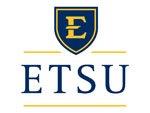 *Conflict of Interest Policy:  https://www.etsu.edu/bf/procurement/purchasing/vendor_information.phpEast Tennessee State University does not discriminate against students, employees, or applicants for admission or employment on the basis of race, color, religion, creed, national origin, sex, sexual orientation, gender identity/expression, disability, age, status as a protected veteran, genetic information, or any other legally protected class with respect to all employment, programs and activities sponsored by ETSU.Vendor NameProduct NameProduct VersionCompletion DateContact Name/TitleContact Email/PhoneIssue DescriptionCurrent Status
(Open, Closed, I/P)Disposition (Planned, Deferred, I/P)Remediation TimelineAvailable WorkaroundsCommentsImages on the landing page lack equivalent alternate textOpenPlannedQ3, 2015 release (v1.2)Functional images will receive descriptive alternate text; decorative images will receive null alternate text.PERFORMANCE BOND (OPTIONAL)PERFORMANCE BOND (OPTIONAL)PERFORMANCE BOND (OPTIONAL)PERFORMANCE BOND (OPTIONAL)PERFORMANCE BOND (OPTIONAL)PERFORMANCE BOND (OPTIONAL)PERFORMANCE BOND (OPTIONAL)PERFORMANCE BOND (OPTIONAL)The Surety Company issuing bond shall be licensed to transact business in the State of Tennessee by the Tennessee Department of Commerce and Insurance.  Bonds shall be certified and current Power-of-Attorney for the Surety’s Attorney-in-Fact attached.The Surety Company issuing bond shall be licensed to transact business in the State of Tennessee by the Tennessee Department of Commerce and Insurance.  Bonds shall be certified and current Power-of-Attorney for the Surety’s Attorney-in-Fact attached.The Surety Company issuing bond shall be licensed to transact business in the State of Tennessee by the Tennessee Department of Commerce and Insurance.  Bonds shall be certified and current Power-of-Attorney for the Surety’s Attorney-in-Fact attached.The Surety Company issuing bond shall be licensed to transact business in the State of Tennessee by the Tennessee Department of Commerce and Insurance.  Bonds shall be certified and current Power-of-Attorney for the Surety’s Attorney-in-Fact attached.The Surety Company issuing bond shall be licensed to transact business in the State of Tennessee by the Tennessee Department of Commerce and Insurance.  Bonds shall be certified and current Power-of-Attorney for the Surety’s Attorney-in-Fact attached.The Surety Company issuing bond shall be licensed to transact business in the State of Tennessee by the Tennessee Department of Commerce and Insurance.  Bonds shall be certified and current Power-of-Attorney for the Surety’s Attorney-in-Fact attached.The Surety Company issuing bond shall be licensed to transact business in the State of Tennessee by the Tennessee Department of Commerce and Insurance.  Bonds shall be certified and current Power-of-Attorney for the Surety’s Attorney-in-Fact attached.The Surety Company issuing bond shall be licensed to transact business in the State of Tennessee by the Tennessee Department of Commerce and Insurance.  Bonds shall be certified and current Power-of-Attorney for the Surety’s Attorney-in-Fact attached.KNOW ALL BY THESE PRESENTS:That we,KNOW ALL BY THESE PRESENTS:That we,KNOW ALL BY THESE PRESENTS:That we,KNOW ALL BY THESE PRESENTS:That we,KNOW ALL BY THESE PRESENTS:That we,KNOW ALL BY THESE PRESENTS:That we,KNOW ALL BY THESE PRESENTS:That we,KNOW ALL BY THESE PRESENTS:That we,(Name of Principal)(Name of Principal)(Name of Principal)(Name of Principal)(Name of Principal)(Name of Principal)(Name of Principal)(Name of Principal)(Address of Principal)as Principal, hereinafter called the Principal, and(Address of Principal)as Principal, hereinafter called the Principal, and(Address of Principal)as Principal, hereinafter called the Principal, and(Address of Principal)as Principal, hereinafter called the Principal, and(Address of Principal)as Principal, hereinafter called the Principal, and(Address of Principal)as Principal, hereinafter called the Principal, and(Address of Principal)as Principal, hereinafter called the Principal, and(Address of Principal)as Principal, hereinafter called the Principal, and(Name of Surety)(Name of Surety)(Name of Surety)(Name of Surety)(Name of Surety)(Name of Surety)(Name of Surety)(Name of Surety)(Address of Surety)as Surety, hereinafter call the Surety, do hereby acknowledge ourselves indebted and securely bound and held unto the State of  as Obligee, hereinafter called the Obligee, and in the penal sum of$(Address of Surety)as Surety, hereinafter call the Surety, do hereby acknowledge ourselves indebted and securely bound and held unto the State of  as Obligee, hereinafter called the Obligee, and in the penal sum of$(Address of Surety)as Surety, hereinafter call the Surety, do hereby acknowledge ourselves indebted and securely bound and held unto the State of  as Obligee, hereinafter called the Obligee, and in the penal sum of$(Address of Surety)as Surety, hereinafter call the Surety, do hereby acknowledge ourselves indebted and securely bound and held unto the State of  as Obligee, hereinafter called the Obligee, and in the penal sum of$(Address of Surety)as Surety, hereinafter call the Surety, do hereby acknowledge ourselves indebted and securely bound and held unto the State of  as Obligee, hereinafter called the Obligee, and in the penal sum of$(Address of Surety)as Surety, hereinafter call the Surety, do hereby acknowledge ourselves indebted and securely bound and held unto the State of  as Obligee, hereinafter called the Obligee, and in the penal sum of$(Address of Surety)as Surety, hereinafter call the Surety, do hereby acknowledge ourselves indebted and securely bound and held unto the State of  as Obligee, hereinafter called the Obligee, and in the penal sum of$(Address of Surety)as Surety, hereinafter call the Surety, do hereby acknowledge ourselves indebted and securely bound and held unto the State of  as Obligee, hereinafter called the Obligee, and in the penal sum of$(Dollar Amount of Bond)good and lawful money of the , for the use and benefit of those entitled thereto, for the payment of which, well and truly to be made, we bind ourselves, our heirs, our administrators, executors, successors, and assigns, jointly and severally, firmly by these presents.BUT THE CONDITION OF THE FOREGOING OBLIGATION OR BOND IS THIS:WHEREAS, the Obligee has engaged the Principal for a sum not to exceed(Dollar Amount of Bond)good and lawful money of the , for the use and benefit of those entitled thereto, for the payment of which, well and truly to be made, we bind ourselves, our heirs, our administrators, executors, successors, and assigns, jointly and severally, firmly by these presents.BUT THE CONDITION OF THE FOREGOING OBLIGATION OR BOND IS THIS:WHEREAS, the Obligee has engaged the Principal for a sum not to exceed(Dollar Amount of Bond)good and lawful money of the , for the use and benefit of those entitled thereto, for the payment of which, well and truly to be made, we bind ourselves, our heirs, our administrators, executors, successors, and assigns, jointly and severally, firmly by these presents.BUT THE CONDITION OF THE FOREGOING OBLIGATION OR BOND IS THIS:WHEREAS, the Obligee has engaged the Principal for a sum not to exceed(Dollar Amount of Bond)good and lawful money of the , for the use and benefit of those entitled thereto, for the payment of which, well and truly to be made, we bind ourselves, our heirs, our administrators, executors, successors, and assigns, jointly and severally, firmly by these presents.BUT THE CONDITION OF THE FOREGOING OBLIGATION OR BOND IS THIS:WHEREAS, the Obligee has engaged the Principal for a sum not to exceed(Dollar Amount of Bond)good and lawful money of the , for the use and benefit of those entitled thereto, for the payment of which, well and truly to be made, we bind ourselves, our heirs, our administrators, executors, successors, and assigns, jointly and severally, firmly by these presents.BUT THE CONDITION OF THE FOREGOING OBLIGATION OR BOND IS THIS:WHEREAS, the Obligee has engaged the Principal for a sum not to exceed(Dollar Amount of Bond)good and lawful money of the , for the use and benefit of those entitled thereto, for the payment of which, well and truly to be made, we bind ourselves, our heirs, our administrators, executors, successors, and assigns, jointly and severally, firmly by these presents.BUT THE CONDITION OF THE FOREGOING OBLIGATION OR BOND IS THIS:WHEREAS, the Obligee has engaged the Principal for a sum not to exceed(Dollar Amount of Bond)good and lawful money of the , for the use and benefit of those entitled thereto, for the payment of which, well and truly to be made, we bind ourselves, our heirs, our administrators, executors, successors, and assigns, jointly and severally, firmly by these presents.BUT THE CONDITION OF THE FOREGOING OBLIGATION OR BOND IS THIS:WHEREAS, the Obligee has engaged the Principal for a sum not to exceed(Dollar Amount of Bond)good and lawful money of the , for the use and benefit of those entitled thereto, for the payment of which, well and truly to be made, we bind ourselves, our heirs, our administrators, executors, successors, and assigns, jointly and severally, firmly by these presents.BUT THE CONDITION OF THE FOREGOING OBLIGATION OR BOND IS THIS:WHEREAS, the Obligee has engaged the Principal for a sum not to exceed(Contract Maximum Liability)to complete Work detailed in the Scope of Goods and/or services detailed in the State of  for Proposal bearing the RFP Number:(Contract Maximum Liability)to complete Work detailed in the Scope of Goods and/or services detailed in the State of  for Proposal bearing the RFP Number:(Contract Maximum Liability)to complete Work detailed in the Scope of Goods and/or services detailed in the State of  for Proposal bearing the RFP Number:(Contract Maximum Liability)to complete Work detailed in the Scope of Goods and/or services detailed in the State of  for Proposal bearing the RFP Number:(Contract Maximum Liability)to complete Work detailed in the Scope of Goods and/or services detailed in the State of  for Proposal bearing the RFP Number:(Contract Maximum Liability)to complete Work detailed in the Scope of Goods and/or services detailed in the State of  for Proposal bearing the RFP Number:(Contract Maximum Liability)to complete Work detailed in the Scope of Goods and/or services detailed in the State of  for Proposal bearing the RFP Number:(Contract Maximum Liability)to complete Work detailed in the Scope of Goods and/or services detailed in the State of  for Proposal bearing the RFP Number:(RFP Number)a copy of which said Request for Proposal and the resulting Contract are by reference hereby made a part hereof, as fully and to the same extent as if copied at length herein.NOW, THEREFORE, if the Principal shall fully and faithfully perform all undertakings and obligations under the Contract hereinbefore referred to and shall fully indemnify and hold harmless the Obligee from all costs and damage whatsoever which it may suffer by reason of any failure on the part of the Principal to do so, and shall fully reimburse and repay the Obligee any and all outlay and expense which it may incur in making good any such default, and shall fully pay for all of the labor, material, and Work used by the Principal and any immediate or remote subcontractor or furnisher of material under the Principal in the performance of said Contract, in lawful money of the United States of America, as the same shall become due, then this obligation or bond shall be null and void, otherwise to remain in full force and effect.AND for value received, it is hereby stipulated and agreed that no change, extension of time, alteration, or addition to the terms of the Contract or the Work to be performed there under or the specifications accompanying the same shall in any wise affect the obligation under this bond, and notice is hereby waived of any such change, extension of time, alteration, or addition to the terms of the Contract or the Work or the specifications.IN WITNESS WHEREOF the Principal has hereunto affixed its signature and Surety has hereunto caused to be affixed its corporate signature and seal, by its duly authorized officers, on this(RFP Number)a copy of which said Request for Proposal and the resulting Contract are by reference hereby made a part hereof, as fully and to the same extent as if copied at length herein.NOW, THEREFORE, if the Principal shall fully and faithfully perform all undertakings and obligations under the Contract hereinbefore referred to and shall fully indemnify and hold harmless the Obligee from all costs and damage whatsoever which it may suffer by reason of any failure on the part of the Principal to do so, and shall fully reimburse and repay the Obligee any and all outlay and expense which it may incur in making good any such default, and shall fully pay for all of the labor, material, and Work used by the Principal and any immediate or remote subcontractor or furnisher of material under the Principal in the performance of said Contract, in lawful money of the United States of America, as the same shall become due, then this obligation or bond shall be null and void, otherwise to remain in full force and effect.AND for value received, it is hereby stipulated and agreed that no change, extension of time, alteration, or addition to the terms of the Contract or the Work to be performed there under or the specifications accompanying the same shall in any wise affect the obligation under this bond, and notice is hereby waived of any such change, extension of time, alteration, or addition to the terms of the Contract or the Work or the specifications.IN WITNESS WHEREOF the Principal has hereunto affixed its signature and Surety has hereunto caused to be affixed its corporate signature and seal, by its duly authorized officers, on this(RFP Number)a copy of which said Request for Proposal and the resulting Contract are by reference hereby made a part hereof, as fully and to the same extent as if copied at length herein.NOW, THEREFORE, if the Principal shall fully and faithfully perform all undertakings and obligations under the Contract hereinbefore referred to and shall fully indemnify and hold harmless the Obligee from all costs and damage whatsoever which it may suffer by reason of any failure on the part of the Principal to do so, and shall fully reimburse and repay the Obligee any and all outlay and expense which it may incur in making good any such default, and shall fully pay for all of the labor, material, and Work used by the Principal and any immediate or remote subcontractor or furnisher of material under the Principal in the performance of said Contract, in lawful money of the United States of America, as the same shall become due, then this obligation or bond shall be null and void, otherwise to remain in full force and effect.AND for value received, it is hereby stipulated and agreed that no change, extension of time, alteration, or addition to the terms of the Contract or the Work to be performed there under or the specifications accompanying the same shall in any wise affect the obligation under this bond, and notice is hereby waived of any such change, extension of time, alteration, or addition to the terms of the Contract or the Work or the specifications.IN WITNESS WHEREOF the Principal has hereunto affixed its signature and Surety has hereunto caused to be affixed its corporate signature and seal, by its duly authorized officers, on this(RFP Number)a copy of which said Request for Proposal and the resulting Contract are by reference hereby made a part hereof, as fully and to the same extent as if copied at length herein.NOW, THEREFORE, if the Principal shall fully and faithfully perform all undertakings and obligations under the Contract hereinbefore referred to and shall fully indemnify and hold harmless the Obligee from all costs and damage whatsoever which it may suffer by reason of any failure on the part of the Principal to do so, and shall fully reimburse and repay the Obligee any and all outlay and expense which it may incur in making good any such default, and shall fully pay for all of the labor, material, and Work used by the Principal and any immediate or remote subcontractor or furnisher of material under the Principal in the performance of said Contract, in lawful money of the United States of America, as the same shall become due, then this obligation or bond shall be null and void, otherwise to remain in full force and effect.AND for value received, it is hereby stipulated and agreed that no change, extension of time, alteration, or addition to the terms of the Contract or the Work to be performed there under or the specifications accompanying the same shall in any wise affect the obligation under this bond, and notice is hereby waived of any such change, extension of time, alteration, or addition to the terms of the Contract or the Work or the specifications.IN WITNESS WHEREOF the Principal has hereunto affixed its signature and Surety has hereunto caused to be affixed its corporate signature and seal, by its duly authorized officers, on this(RFP Number)a copy of which said Request for Proposal and the resulting Contract are by reference hereby made a part hereof, as fully and to the same extent as if copied at length herein.NOW, THEREFORE, if the Principal shall fully and faithfully perform all undertakings and obligations under the Contract hereinbefore referred to and shall fully indemnify and hold harmless the Obligee from all costs and damage whatsoever which it may suffer by reason of any failure on the part of the Principal to do so, and shall fully reimburse and repay the Obligee any and all outlay and expense which it may incur in making good any such default, and shall fully pay for all of the labor, material, and Work used by the Principal and any immediate or remote subcontractor or furnisher of material under the Principal in the performance of said Contract, in lawful money of the United States of America, as the same shall become due, then this obligation or bond shall be null and void, otherwise to remain in full force and effect.AND for value received, it is hereby stipulated and agreed that no change, extension of time, alteration, or addition to the terms of the Contract or the Work to be performed there under or the specifications accompanying the same shall in any wise affect the obligation under this bond, and notice is hereby waived of any such change, extension of time, alteration, or addition to the terms of the Contract or the Work or the specifications.IN WITNESS WHEREOF the Principal has hereunto affixed its signature and Surety has hereunto caused to be affixed its corporate signature and seal, by its duly authorized officers, on this(RFP Number)a copy of which said Request for Proposal and the resulting Contract are by reference hereby made a part hereof, as fully and to the same extent as if copied at length herein.NOW, THEREFORE, if the Principal shall fully and faithfully perform all undertakings and obligations under the Contract hereinbefore referred to and shall fully indemnify and hold harmless the Obligee from all costs and damage whatsoever which it may suffer by reason of any failure on the part of the Principal to do so, and shall fully reimburse and repay the Obligee any and all outlay and expense which it may incur in making good any such default, and shall fully pay for all of the labor, material, and Work used by the Principal and any immediate or remote subcontractor or furnisher of material under the Principal in the performance of said Contract, in lawful money of the United States of America, as the same shall become due, then this obligation or bond shall be null and void, otherwise to remain in full force and effect.AND for value received, it is hereby stipulated and agreed that no change, extension of time, alteration, or addition to the terms of the Contract or the Work to be performed there under or the specifications accompanying the same shall in any wise affect the obligation under this bond, and notice is hereby waived of any such change, extension of time, alteration, or addition to the terms of the Contract or the Work or the specifications.IN WITNESS WHEREOF the Principal has hereunto affixed its signature and Surety has hereunto caused to be affixed its corporate signature and seal, by its duly authorized officers, on this(RFP Number)a copy of which said Request for Proposal and the resulting Contract are by reference hereby made a part hereof, as fully and to the same extent as if copied at length herein.NOW, THEREFORE, if the Principal shall fully and faithfully perform all undertakings and obligations under the Contract hereinbefore referred to and shall fully indemnify and hold harmless the Obligee from all costs and damage whatsoever which it may suffer by reason of any failure on the part of the Principal to do so, and shall fully reimburse and repay the Obligee any and all outlay and expense which it may incur in making good any such default, and shall fully pay for all of the labor, material, and Work used by the Principal and any immediate or remote subcontractor or furnisher of material under the Principal in the performance of said Contract, in lawful money of the United States of America, as the same shall become due, then this obligation or bond shall be null and void, otherwise to remain in full force and effect.AND for value received, it is hereby stipulated and agreed that no change, extension of time, alteration, or addition to the terms of the Contract or the Work to be performed there under or the specifications accompanying the same shall in any wise affect the obligation under this bond, and notice is hereby waived of any such change, extension of time, alteration, or addition to the terms of the Contract or the Work or the specifications.IN WITNESS WHEREOF the Principal has hereunto affixed its signature and Surety has hereunto caused to be affixed its corporate signature and seal, by its duly authorized officers, on this(RFP Number)a copy of which said Request for Proposal and the resulting Contract are by reference hereby made a part hereof, as fully and to the same extent as if copied at length herein.NOW, THEREFORE, if the Principal shall fully and faithfully perform all undertakings and obligations under the Contract hereinbefore referred to and shall fully indemnify and hold harmless the Obligee from all costs and damage whatsoever which it may suffer by reason of any failure on the part of the Principal to do so, and shall fully reimburse and repay the Obligee any and all outlay and expense which it may incur in making good any such default, and shall fully pay for all of the labor, material, and Work used by the Principal and any immediate or remote subcontractor or furnisher of material under the Principal in the performance of said Contract, in lawful money of the United States of America, as the same shall become due, then this obligation or bond shall be null and void, otherwise to remain in full force and effect.AND for value received, it is hereby stipulated and agreed that no change, extension of time, alteration, or addition to the terms of the Contract or the Work to be performed there under or the specifications accompanying the same shall in any wise affect the obligation under this bond, and notice is hereby waived of any such change, extension of time, alteration, or addition to the terms of the Contract or the Work or the specifications.IN WITNESS WHEREOF the Principal has hereunto affixed its signature and Surety has hereunto caused to be affixed its corporate signature and seal, by its duly authorized officers, on thisday of,.WITNESS:WITNESS:WITNESS:WITNESS:WITNESS:WITNESS:WITNESS:WITNESS:(Name of Principal)(Name of Principal)(Name of Principal)(Name of Surety)(Name of Surety)(Name of Surety)(Name of Surety)(Authorized Signature of Principal)(Authorized Signature of Principal)(Authorized Signature of Principal)(Signature of Attorney-in-Fact)(Signature of Attorney-in-Fact)(Signature of Attorney-in-Fact)(Signature of Attorney-in-Fact)(Name of Signatory)(Name of Signatory)(Name of Signatory)(Name of Attorney-in-Fact)(Name of Attorney-in-Fact)(Name of Attorney-in-Fact)(Name of Attorney-in-Fact)(Title of Signatory)(Title of Signatory)(Title of Signatory)( License Number of Surety)( License Number of Surety)( License Number of Surety)( License Number of Surety)